MINISTRIA E ARSIMIT DHE E SHKENCËSBYROJA E ZHVILLIMIT TË ARSIMIT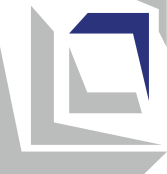 Programi mësimorGJUHË FRËNGEpër klasën  VIIShkup, 2023 TË DHËNA KRYESORE PËR PROGRAMET MËSIMORELIDHSHMËRIA ME STANDARDET KOMBËTARE       Rezultatet e të nxënit të përcaktuara në programin mësimor çojnë në përvetësimin e kompetencave të mëposhtme të përfshira nga fusha        Përdorimi i gjuhëve të ndryshme nga Standardet kombëtare:Programi mësimor përfshin gjithashtu kompetencat përkatëse nga fushat e mëposhtme transversale të Standardeve Kombëtare:      Shkrim-leximi digjital:   Zhvillimi personal dhe social:    Shoqëria dhe kultura demokratike:     Teknika, teknologjia dhe sipërmarrja:    Të shprehurit artistik dhe kultura:REZULTATET NGA MËSIMIPËRFSHIRJA, BARAZIA/NDJESHMËRIA GJINORE, NDËRKULTURALITETI DHE INTEGRIMI NDËRLËNDORMësimdhënësi siguron gjithëpërfshirje/inkluzivitet duke i përfshirë të gjithë nxënësit në të gjitha aktivitetet gjatë orës së mësimit. Duke vepruar kështu, ai i mundëson çdo fëmije të angazhohet në mënyrë njohëse dhe emocionale përmes përdorimit të qasjeve të përshtatshme (individualizimi, diferencimi, puna në grup, mbështetja e shokëve të klasës). Kur punon me nxënës me aftësi të kufizuara, ai zbaton një plan edukativ individual (me rezultate të personalizuara të të nxënit dhe standarde vlerësimi) dhe sa herë që është e mundur përdor mbështetje shtesë nga njerëz të tjerë (asistentë personal dhe arsimorë, ndërmjetës edukativë, mësues vullnetarë dhe profesionistë nga shkollat ​​me qendër burimore. ). Ai monitoron rregullisht të gjithë nxënësit, veçanërisht ata nga grupet e rrezikuara, në mënyrë që të mund të identifikojë menjëherë vështirësitë në të mësuar, t'i inkurajojë dhe t'i mbështesë ata në arritjen e rezultateve të të nxënit.Gjatë realizimit të aktiviteteve mësimdhënësi i trajton në mënyrë të barabartë si djemtë ashtu edhe vajzat, duke u kujdesur që të mos u caktojë role  stereotipe gjinore. Gjatë formimit të grupeve të punës, ai përpiqet të sigurojë një balancë të bazuar në gjini. Kur zgjedh materiale shtesë mësimore, ai përdor ilustrime dhe shembuj që janë të ndjeshëm në aspektin gjinor dhe etnik/kulturor dhe inkurajojnë barazinë gjinore, domethënë promovojnë ndërkulturalizmin.Kur është e mundur, mësimdhënësi përdor integrimin e temave/përmbajtjes/nocioneve në planifikimin dhe zbatimin e mësimdhënies. Integrimi u mundëson nxënësve të përfshijnë këndvështrimet e lëndëve të tjera në atë që mësojnë në këtë lëndë dhe të lidhin njohuritë nga fusha të ndryshme në një tërësi.VLERËSIMI I TË ARRITURAVE TË NXËNËSVEVlerësimi i arritjeve të nxënësve bëhet në bazë të standardeve të dhëna të vlerësimit, me theks pozitiv në përparimin e arritur nga nxënësit në përvetësimin e gjuhës dhe duke mos evidentuar mangësitë. Duke qenë se në klasën e shtatë në lëndën e frëngjishtes nxënësit zotërojnë të katër aftësitë gjuhësore: të dëgjuarit me kuptim,  leximi fillestar me kuptim, të folurit (interaksioni i të folurit  dhe krijimi) dhe të shkruarit fillestar (krijimi me shkrim), mësimdhënësi /mësimdhënësja i ndjek dhe i vlerëson:● përgjigjet me gojë për pyetjet e parashtruara nga mësimdhënësi ose shokët e klasës dhe pjesëmarrja në dialogë të shkurtër duke përdorur fjalorin e përvetësuar;● shprehjet gojore në mënyrë mjaft të saktë për t'u kuptuar;● reagim verbal dhe joverbal pas dëgjimit të një rrëfimi;● të kuptuarit e thënieve të shkurtra të dëgjuara dhe/ose të shkruara dhe dialogëve të shkurtër, tekste të shkurtra, poezi të shkurtra, këngë të thjeshta, etj.;● shkrimin e drejtë të fjalëve, fjalive të shkurtra dhe dialogëve të shkurtër, si dhe shkrimin sipas modelit tingullor – diktimit;● shprehjen gojore dhe interaksionin gojor;● shkrimin e fjalive, teksteve të shkurtra dhe të thjeshta për tema të dhëna;● përgjigjet e kuizeve (teste të shkurtra) që janë pjesë e mësimdhënies;● krijimin individual dhe grupor të detyrave projektuese (postera, ilustrime, ...);● detyrat e shtëpisë.Pas përfundimit të mësimit të çdo teme, nxënësi merr një notë përmbledhëse numerike për standardet e arritura të vlerësimit. Vlerësimi sumativ/përmbledhës kryhet si një kombinim i rezultatit të arritur në një tests njohurish dhe vlerësimit për përparimin e konstatuar nëpërmjet teknikave të ndryshme të vlerësimit formativ. Gjatë dhe në fund të vitit shkollor nxënësi merr nota numerike.Lënda mësimoreGjuhë frënge Lloji/kategoria e lëndës mësimoreE detyrueshmeKlasaVII (e shtatë)Temat/fushat në programin mësimorUnë dhe të tjerëtMjedisi që na rrethonJeta e përditshmeKoha e lirëNumri i orëve 2 orë në javë / 72 orë në vitPajisjet dhe mjetet kompjuter, printer, projektor, pllakë, CD/DVD player, tabelë interaktive;mjete ndihmëse, postera, foto, fotografi, objekte, karta flash, ngjitëse, letër, letër me ngjyra, hamer, gërshërë, ngjitës, shkumësa me ngjyra, markera, etj.tekste shkollore, manuale, fjalorë, revista, stripe-tregime të vizatuara (të shtypura dhe online)...Normativi i kuadrit mësimorstudimet e kryera për gjuhë dhe letërsi frënge - drejtimi mësimor, VII/ 1 ose VIA sipas MRK dhe 240 ECTS;studimet e kryera për gjuhë dhe letërsi franceze - lënda, VII/ 1 ose VIA sipas KMK dhe 240 SETK;studimet e kryera për gjuhë dhe letërsi frënge - drejtim tjetër dhe me arsim të përshtatshëm pedagogjik-psikologjik dhe metodik (pas-kualifikim) për mësimdhënie në gjuhën frënge në institucionin e arsimit të lartë të akredituar, VII/1 ose VIA sipas KMK dhe 240 SETK;studime të kryera me dy lëndë në gjuhën maqedonase dhe frënge, VII/1 ose VIA sipas KMK dhe 240 SETK;Studimet e kryera për gjuhë dhe letërsi/letërsi frënge - drejtimi tjetër në kombinim me një gjuhë tjetër dhe me trajnim të përshtatshëm pedagogjik - psikologjik dhe metodik (kualifikim të avancuar) për mësimdhënien e frëngjishtes në një institucion të arsimit të lartë të akredituar, VII/1 ose VIA sipas KMK dhe 240 SETK.Nxënësi/nxënësja di dhe/ose mund:II-А.12të kuptojnë frazat dhe fjalorin e përdorur zakonisht në lidhje me fushat me rëndësi personale më të afërt (p.sh. informacioni bazë personal dhe familjar, blerjet, ushqimi, shëndeti, mjedisi);II-А.13të kuptojë pikën kryesore me mesazhe dhe njoftime të shkurtra, të qarta, të thjeshta;II-А.14të lexojë tekste të shkurtra e të thjeshta dhe të kuptojë mesazhe të shkurtra e të thjeshta brenda temave të njohura;II-А.15 të gjejë informacion specifik në materiale të rëndomta e të përditshme (reklama, prospekte, meny, orare, etj.);II-А.16të përdorë një sërë shprehjesh dhe fjalish për të përshkruar familjen dhe njerëzit e tjerë, kushtet e jetesës, interesat dhe aktivitetet e përditshme me fjalë të thjeshta;II-А.17të iniciojë dhe të marrë pjesë në biseda të shkurtra për tema të njohura;II-А.18të përdorë një sërë shprehjesh dhe fjalish për të përshkruar me fjalë të thjeshta: familjen dhe njerëzit e tjerë, kushtet e jetesës, interesat dhe aktivitetet e përditshme;II-А.6të shqiptojë qartë dhe saktë të gjithë zërat dhe grupet e zërit, duke respektuar rregullat për theksimin dhe intonacionin, ndërkohë që çdo parregullsi nuk e pengon komunikimin;II-А.8të shkruajë fjalët dhe shprehjet me saktësi relative, duke zbatuar rregullat e drejtshkrimit;II-А.9të respektojë rregullat themelore gramatikore dhe përjashtimet në të shprehurit me shkrim dhe me gojë.Nxënësi/nxënësja kupton dhe pranon se:II-Б.1përmes mësimit të një gjuhe tjetër, lehtësohet mësimi i më shumë gjuhëve, zhvillohet mundësia e komunikimit me anëtarë të grupeve të ndryshme kulturore/gjuhësore;II-Б.2njohja e më shumë gjuhëve lehtëson qasjen në burime që janë të dobishme për zotërimin e lëndëve/përmbajtjeve të tjera mësimore;II-Б.3përmes studimit të gjuhëve të tjera zhvillohet interesi dhe kurioziteti për gjuhë dhe kultura të ndryshme;I-Б.4përmes mësimit të gjuhëve të tjera zhvillohet respekti për kulturat e tjera dhe përmirësohen kompetencat ndërkulturore.Nxënësi/nxënësja di dhe mund:IV-A.2të vlerësojë se kur dhe në çfarë mënyre është e nevojshme dhe efektive përdorimi i TIK-ut për të zgjidhur një detyrë/problem;IV-A.5të përcaktojë se çfarë informacioni i nevojitet, të gjejë, përzgjedhë dhe shkarkojë të dhëna, informacione dhe përmbajtje digjitale;IV-A.7të zgjedhë dhe të përdorë mjetet e duhura të TIK-ut për komunikim, të ndajë në mënyrë të sigurt informacionin, të kontaktojë dhe të bashkëpunojë me të tjerët në projekte online, në aktivitete sociale ose për nevoja personale;IV-A.8të përdorin përmbajtjen digjitale, rrjetet edukative dhe sociale dhe retë digjitale në mënyrë të sigurt dhe të përgjegjshme;IV-A.9në komunikimin me të tjerët në hapësirën digjitale multikulturore për të respektuar pjesëmarrësit e ndryshëm dhe për të ndjekur normat ligjore, kulturore dhe etike të sjelljes në hapësirën digjitale.Nxënësi/nxënësja kupton dhe pranon se:IV-B.1shkrim-leximi digjital është i nevojshëm për jetën e përditshme - lehtëson mësimin, jetën dhe punën, kontribuon në zgjerimin e komunikimit, kreativitetit dhe inovacionit, ofron mundësi të ndryshme për argëtim;IV-B.3Potencialet e TIK-ut do të rriten dhe duhet të monitorohen dhe përdoren, por gjithashtu duhet të ketë një qëndrim kritik ndaj besueshmërisë, konfidencialitetit dhe ndikimit të të dhënave dhe informacionit që disponohet nëpërmjet pajisjeve digjitale.Nxënësi/nxënësja di dhe mund:V-A.4të bëjë një vlerësim të aftësive dhe të arriturave të tij/saj (duke përfshirë pikat e forta dhe të dobëta) dhe, në bazë të kësaj, të përcaktojë përparësitë që do të mundësojnë zhvillimin dhe avancimin e tij/saj; V-A.6të vendosë synime për mësimin dhe zhvillimin personal dhe të punojë në tejkalimin e sfidave që dalin në rrugën drejt realizimit të tyre;V-A.7të përdorin përvojat e tyre për të lehtësuar mësimin e tyre dhe për të përshtatur sjelljen e tyre në të ardhmen;V-A.13të komunikojë me të tjerët dhe të paraqitet në mënyrë të përshtatshme për situatën;V-A.14dëgjojë në mënyrë aktive dhe përgjigjeni në mënyrë të përshtatshme, duke treguar ndjeshmëri dhe mirëkuptim për të tjerët dhe duke shprehur shqetësimet dhe nevojat tuaja në mënyrë konstruktive;V-A.15të bashkëpunojë me të tjerët në arritjen e qëllimeve të përbashkëta, duke ndarë pikëpamjet dhe nevojat e veta me të tjerët dhe duke marrë parasysh pikëpamjet dhe nevojat e të tjerëve;V-A.17 të kërkojë reagime dhe mbështetje për veten, por edhe për të dhënë reagime dhe mbështetje konstruktive në dobi të të tjerëve;V-A.19të bëjë sugjerime, të shqyrtojë mundësi të ndryshme dhe të parashikojë pasojat për të nxjerrë përfundime dhe për të marrë vendime racionale;V-A.21të analizojë, vlerësojë dhe përmirësojë mësimin e tyre.Nxënësi/nxënësja kupton dhe pranon se:V-B.3Arritjet personale  dhe mirëqenia varen kryesisht nga përpjekja që bën dhe rezultatet që ai/ajo arrin;V-B.7iniciativa, këmbëngulja, qëndrueshmëria dhe përgjegjësia janë të rëndësishme për kryerjen e detyrave, arritjen e qëllimeve dhe tejkalimin e sfidave në situatat e përditshme;V-B.8ndërveprimi me të tjerët është i dyanshëm - pasi ai ka të drejtë t'u kërkojë të tjerëve që t'i mundësojnë të përmbushë interesat dhe nevojat e veta, ai gjithashtu ka përgjegjësinë t'u japë hapësirë ​​të tjerëve për të përmbushur interesat dhe nevojat e tyre;V-B.9kërkimi i informatave kthyese dhe pranimi i kritikave konstruktive çon në përparimin personal në nivel individual dhe shoqëror.Nxënësi/nxënësja di dhe mund:VI-А.2të analizojë sjelljen e vet për ta përmirësuar atë, duke vendosur synime reale dhe të arritshme për veprim aktiv në komunitet;VI-A.3të formulojë dhe argumentojë pikëpamjet e tij, të dëgjojë dhe analizojë pikëpamjet e njerëzve të tjerë dhe t'i trajtojë me respekt, edhe kur nuk është dakord;VI-A.5të kuptojë dallimet ndërmjet njerëzve mbi çdo bazë (gjinia dhe përkatësia etnike, mosha, aftësitë, statusi social, etj.);VI-A.6të njohë praninë e stereotipave dhe paragjykimeve tek vetja dhe të tjerët dhe të kundërshtojë diskriminimin;VI-A.8të perceptojë atë që i bashkon dhe çfarë i ndan njerëzit në komunitet, për të gjetur mënyra për të kontribuar në përparimin e komunitetit, duke marrë parasysh nevojat dhe interesat e të gjithëve.Nxënësi/nxënësja kupton dhe pranon se:VI-B.1nuk duhet të diskriminojë në bazë të dallimeve ndërmjet njerëzve (gjinia dhe përkatësia etnike, mosha, aftësitë, statusi social, orientimi seksual, etj.);VI-B.3të drejtat e njeriut janë universale dhe kufijtë e të drejtave të çdo personi janë të drejtat dhe liritë e të tjerëve;VI-B.5barazia, përfaqësimi i të drejtave dhe kohezioni social janë të nevojshme për funksionimin e suksesshëm të komunitetit.Nxënësi/nxënësja di dhe mund:VII-A.9për të marrë pjesë aktive në punën ekipore sipas rregullave të miratuara më parë dhe me respekt të vazhdueshëm për rolin dhe kontributin e të gjithë anëtarëve të ekipit.                        Nxënësi/nxënësja kupton dhe pranon se:                        Nxënësi/nxënësja kupton dhe pranon se:VII-Б.4etika e punës, ndjeshmëria kulturore dhe qëndrimi ndaj të tjerëve janë të rëndësishme për krijimin dhe ruajtjen e një klime pozitive pune.Nxënësi/nxënësja di dhe mund:VIII-A.6për të identifikuar dallimet dhe ngjashmëritë midis kulturës së tyre dhe kulturave të tjera në mjedisin e tyre të afërt dhe më të gjerë dhe për të analizuar lidhjen dhe ndërvarësinë e tyre.Nxënësi/nxënësja kupton dhe pranon se:VIII-B.4diversiteti kulturor ndikon në zhvillimin e identitetit të pjesëtarëve të kulturave të ndryshme;VIII-B.5dallimet ndërmjet kulturave duhet të shihen si mundësi për të mësuar dhe si sfidë për mirëkuptim dhe përparim të ndërsjellë;VIII-B.6respektimi dhe promovimi i kulturave të tjera kontribuon në sigurimin e respektimit të kulturës së dikujt nga të tjerët.Tema 1: UNË DHE TË TJERËTOrët e përgjithshme: 16Tema 1: UNË DHE TË TJERËTOrët e përgjithshme: 16Rezultatet nga mësimi: Nxënësi/nxënësja do të jetë i/e aftë të:Kupton rëndësinë e përgjithshme  dhe të detajuar të shprehjeve të thjeshta të dëgjuara/të shkruara dhe teksteve të thjeshta shumë të shkurtra që përshkruajnë pamjen fizike;Përshkruan me gojë pamjen e tij fizike dhe pamjen e një personi tjetër;Përshkruan pamjen e vet fizike dhe pamjen e një personi tjetër në një tekst shumë të shkurtër dhe të thjeshtë.Rezultatet nga mësimi: Nxënësi/nxënësja do të jetë i/e aftë të:Kupton rëndësinë e përgjithshme  dhe të detajuar të shprehjeve të thjeshta të dëgjuara/të shkruara dhe teksteve të thjeshta shumë të shkurtra që përshkruajnë pamjen fizike;Përshkruan me gojë pamjen e tij fizike dhe pamjen e një personi tjetër;Përshkruan pamjen e vet fizike dhe pamjen e një personi tjetër në një tekst shumë të shkurtër dhe të thjeshtë.Përmbajtjet (dhe nocionet): Standardet e vlerësimit: а) Aktet e të folurit:Kërkimi/dhënia e informacionit në lidhje me përshkrimin e personave (pamja fizike dhe veshja);Përshkrimin e pamjes fizike të njerëzve me karakteristika të përgjithshme.Kupton deklarata ose një tekst shumë të shkurtër të dëgjuar dhe/ose të shkruar me një përshkrim të thjeshtë të pamjes fizike dhe veshjes së një personi;Nxjerrë informacion nga deklarata të thjeshta të dëgjuara/të shkruara për të përshkruar pamjen fizike dhe veshjen e një personi në afërsi;Përdor fjalë dhe shprehje të reja të adoptuara gjatë shkëmbimit të informacionit për të përshkruar pamjen fizike të personave;Gojarisht përshkruan veten, një mik, një anëtar të familjes së tij;Shkruan një tekst shumë të shkurtër të thjeshtë që përshkruan pamjen fizike të një personi të famshëm;Shkruan një tekst shumë të shkurtër të thjeshtë për të përshkruar veten ose një person tjetër.b) Njësitë leksikore: Karakteristikat fizike (mbiemrat dhe emrat më të zakonshëm përshkrues): grand, petit, mince, gros, beau, sympa, mignon...les yeux marrons / verts / bleus, les cheveux longs / courts/ blonds/roux/bruns…;Emrat që tregojnë veshje (vêtements): une robe, une jupe, une chemise, un jeans, un pantalon, un survêtement, un tee-shirt, un maillot, un blouson, des baskets, des chaussures...;Ngjyrat (couleurs): jaune, rouge, bleu, orange, violet, rose, noir, blanc, gris, marron, vert.Kupton mbiemrat dhe emrat më të zakonshëm përshkrues që lidhen me përshkrimin e personave (pamjen fizike dhe veshjet);Identifikon fjalët dhe shprehjet që lidhen me një përshkrim të pamjes fizike në një tekst të dëgjuar/të shkruar;Emërton nocionet  bazë të përdorur për të përshkruar pamjen fizike;Shpjegon kuptimin e fjalëve që tregojnë veshje;Numëron emrat që tregojnë veshje;Përdor terma dhe shprehje në fjali për të përshkruar pamjen fizike.c) Përmbajtjet gramatikore:Përsëritja dhe thellimi i përmbajtjeve të programit mësimor për klasën e mëparshme:- fonetika (shqiptimi dhe drejtshkrimi);- morfologjia (nyje, emër, mbiemër, përemër, parafjalë, ndajfolje).Përmbajtje të reja: mbiemrat (adjectifs): mbiemrat përshkrues (qualificatifs);mbiemrat dëftorë (démonstratifs);përshtatja me mbiemrat (accord des adjectifs);vendi i mbiemrit në fjali;përemrat: quel, qui, comment, quoi; koha e tashme (présent): être, avoir, porter;fjalia (phrase): - dëftore: pohore dhe mohore (affirmative et négative): Il est grand. / Il n’est pas grand.- pyetëse (interrogative) : Qu’est-ce qu’il/elle porte? - thirrore (exclamative) : Qu’il est beau!Njeh tingujt karakteristikë të gjuhës frënge në fjalë që lidhen me temën që trajtohet;Shkruan drejt fjalët dhe shprehjet e sapo përvetësuara;Shprehet me shqiptim mjaft të saktë për t'u kuptuar;Përdor trajtat e gjinisë mashkullore dhe femërore për emrat dhe mbiemrat e sapo përvetësuar;Përdor format e duhura të mbiemrave përshkrues në shumës;Përdor trajtat e duhura të mbiemrave dëftorë;Bën pyetje duke përdorur përemrat: quel, qui, koment, quoi;Njeh dhe përdor trajtat e foljeve être, avoir, porter në kohën e tashme;Përdor formën mohuese të një shprehje të dhënë.ç) Përmbajtjet për diskutim:Stili i veshjes së të rinjve;Kodi i veshjes në shkollat ​​në Francë dhe Maqedoni;Numëron ngjashmëritë dhe dallimet në mënyrën e veshjes së të rinjve në Francë dhe në Maqedoni;Numëron ngjashmëritë dhe dallimet në kodin e veshjes së shkollës në Francë dhe në Maqedoni;Shembuj të aktiviteteve:(Një pjesë e shembujve bashkojnë disa standarde vlerësimi të së njëjtës përmbajtje që mund të zbatohen në disa mësime. Shembujt e dhënë mund të shërbejnë edhe si model për krijimin e aktiviteteve të reja për të njëjtat standarde ose për të tjera që nuk përfshihen prej tyre.) Aktivitetet e zakonshme për të filluar çdo orë: përshëndetje, të shkruarit e datës dhe ditës së javës në tabelë dhe në fletore, këndimi i një kënge të mësuar më parë.Dëgjimi, dallimi dhe shqiptimi i tingujve. P.sh.: nxënësit dëgjojnë fjalët dhe ngrenë dorën kur dëgjojnë fjalën me tingullin e kërkuar; nxënësit dëgjojnë fjalët dhe i përsërisin ato.Ushtrime për përvetësimin e theksit, ritmit dhe intonacionit karakteristik të gjuhës frënge. P.sh.: përsëritja e thënieve të shkurtra sipas një modeli të dëgjuar.Ushtrime për dallimin e grafemave dhe të drejtshkrimit të fjalëve. P.sh.: dëgjimi i fjalëve dhe nënvizimi i grafemave për një tingull të caktuar.Arritja te kuptimi. Nxënësit shikojnë fotografi të personazheve të librit komik Asterix et Obelix (ose strip tjetër), i përputhin ato me mbiemrat përshkrues të dhënë më poshtë figurave dhe e zbulojnë kuptimin e tyre.Gjinia dhe numri. Mësimdhënësi/ja shkruan fjali në tabelë, p.sh.: Il est grand. Elle est grande. Ils sont grands. Elles sont grandes. sipas të cilit nxënësit zbatojnë rregullat për krijimin e gjinisë femërore dhe shumësin. Mësimdhënësi plotëson me përjashtimet. Më pas, nxënësit përpilojnë vetë fjali dhe i lexojnë ato.Renditja e fjalëve në fjali të shkurtra me njësi leksikore dhe përmbajtje gramatikore të përshtatshme.Plotësimi i vendeve bosh në tabela dhe fjali me njësi leksikore dhe përmbajtje gramatikore të përshtatshme.Qui suis-je? Secili nxënës e përshkruan veten me disa fjali të shkurtra në një copë letre, të cilat më pas i shtyp në një formë topi. Me një sinjal nga mësimdhënësi, nxënësit fillojnë t'i kalojnë fletëzat njëri-tjetrit derisa të përzihen fletëzat. Më pas secili nxënës lexon fletën që ka marrë dhe merr me mend se kush përshkruhet. Nëse nuk e gjejnë të saktën, nxënësit e tjerë mund të gjejnë të saktën.Bingo des vêtements. Nxënësit në dyshe ose grupe marrin një fletë me disa figura të pjesëve të veshjeve. Mësimdhënësi/ja tregon figurat (në një fletë ose në internet) një nga një, në një renditje të përzier, emërton rrobat. Grupi që i pari  do të rrethojë të gjitha fotot është fituesi. Më pas mësimdhënësi i shkruan fjalët në tabelë, i shqipton dhe nxënësit përsërisin dhe thonë kuptimin në varësi të asaj se sa kanë mbajtur mend nga aktiviteti i mëparshëm.Ma couleur préférée est… Nxënësit shikojnë një video që tregon ngjyrat, p.sh., kënga J’aime les voitures ose La chanson des couleurs. Ata thonë se çfarë ngjyrash kanë parë, në gjuhën e tyre amtare. Mësimdhënësi/ja shkruan emrat e ngjyrave në tabelë, më pas shkruan ekuivalentët e tyre në frëngjisht pranë tyre në rend të ngatërruar. Pasi shikojnë videon për herë të dytë, nxënësit përpiqen të lidhin saktë dy kolonat. Më pas mësimdhënësi i shqipton ato dhe nxënësit përsërisin. Më në fund, një nga një ata thonë se cila është ngjyra e tyre e pëlqyer. p.sh.: Ma couleur préférée est ….Touche la couleur. Mësimdhënësi tregon: Touche le rouge dhe të gjithë nxënësit duhet të prekin diçka që është me ngjyrë të kuqe. Më pas vazhdoni me një ngjyrë tjetër. Një nxënës mund të luajë edhe rolin e animatorit.Bagazhi i humbur. Plotësohet një formular i përgatitur paraprakisht në aeroport për bagazhet e humbura, i shkruar në gjuhën amtare të nxënësve. Në çifte (rolet e mysafirit dhe të nikoqirit), nxënësit marrin një formular me udhëzimet e mëposhtme nga mësimdhënësi: Ton ami français vient te voir, mais la compagnie aérienne a perdu sa valise. Tu lui expliques ce qui est demandé sur le formulaire. Nikoqiri ia shpjegon të ftuarit formularin në frëngjisht. Pas shpjegimit, nikoqiri plotëson formularin, duke treguar përbërjen e bagazhit të humbur sipas deklaratës së të ftuarit (copa veshje dhe sende të tjera).Qu’est-ce que tu portes? Nxënësit thonë me radhë nga një fjali. Пр.:  Je porte un jean bleu.J’aime…/Je n’aime pas… Mësimdhënësi/ja tregon foto/video të veshjeve. Nxënësit tregojnë pëlqimet/mospëlqimet e tyre dhe shprehin shijet e tyre duke përdorur një mbiemër dëftor. p.sh.: J’aime cette jupe. / Je n’aime pas ce pantalon rouge. /Ј’aime ces vêtements.Nxënësit praktikojnë dhe kontrollojnë njohuritë e marra nëpërmjet ushtrimeve interaktive online me mbledhje, lidhje, memorie, tetëkahëshe, dyshe, e vërtetë/e gabuar, kuiz... (krijuar nga mësuesi ose ekzistuese tashmë në faqet e: Liveworksheets, WordWall, LearningApps, Kahoot).Loto. Nxënësit në disa grupe shkruajnë fjalë për 5 veshje. Mësimdhënësi/ja ka shkruar më parë ngjyrat në secilën gjini dhe numër rrote (duke përdorur një mjet digjital si p.sh. Digitools by La Digitalem, spinnerwheel). Një rrotullim i rrotës mund të përdoret vetëm për një fjalë. Fituesi është grupi që arrin i pari të plotësojë pjesët e shkruara të veshjes me një mbiemër që tregon një ngjyrë në gjininë dhe numrin përkatës. Les célébrités: Mësimdhënësi tregon fotografi të francezëve të famshëm që nxënësit i përshkruajnë verbalisht me fjali të shkurtra (pamja fizike, rrobat).Personnage mystère. Nxënësit në dyshe marrin një fletë me foto të disa personave (dokumenti mund të shfaqet në tabelë përmes një projektori). Secili nxënës zgjedh një personazh nga figurat pa i treguar tjetrit. Nxënësit me radhë i bëjnë pyetje njëri-tjetrit, p.sh.: C’est une fille? Elle est blonde? Elle porte une robe?... dhe kushdo që merr me mend i pari personin e imagjinuar është fituesi.Dëgjimi/leximi me kuptim të tekstit dhe përgjigje në pyetjet e tipit:  Qui? Quoi? Quand? Comment? Où?, saktë/jo e saktë (vrai/faux), pyetje të hapura, informacione që lidhin pyetje ose pyetje me shumë zgjedhje (QCM)Obélix est grand, gros et très fort. Il a les cheveux longs et roux. Son ami, Astérix, est petit et mince. Il a les cheveux blonds et courts. Ils ont un chien qui s’appelle Idéfix. Il est petit, blanc et mignon.Ma sœur s’appelle Sara. Elle est en cinquième classe. Elle est de taille moyenne. Elle a les cheveux longs et bruns et les yeux marron. Elle aime porter des robes. Sa couleur préférée est le violet. Elle est très sympa. Je l’aime beaucoup.Mon chanteur préféré est Julien Doré. Il est grand et mince. Il a les cheveux longs, blonds et bouclés. Il a les yeux bleus. Il porte souvent un T-shirt, une chemise et un jean ou un costume. Il est très sympa. J’adore ses chansons.të shprehurit me gojë:Je suis petit et brun. J’ai les yeux marron. Interaksioni gojor:- Il est comment? - Il est grand.-Qu’est-ce qu’il porte? - Il porte un jean, une chemise et des baskets.-Qu’est-ce que tu portes à l'école? - Je porte l’uniforme scolaire / ma tenue.-Quelle est ta couleur préférée? - Ma couleur préférée est le rouge. Të shprehurit me shkrim. Nxënësit shkruajnë fjali të shkurtra të thjeshta me fjalë që u përkasin rrobave që veshin në raste/vende të ndryshme, p.sh.: Pour aller à l'école/ au parc/ à une fête, je porte ….Detyrë projektuese: krijimi i një albumi. Secili nxënës vizaton veten ose vendos foton e tij në një fletë letre dhe përshkruan veten: Je suis…, J’aime porter…, Ma couleur préférée est. Fletët janë bashkuar në një album. Së bashku ata hartojnë faqen e parë. Më në fund, një nxënës ua paraqet albumin shokëve të klasës.Krijimi në grup i një posteri me temën e Kodit të Veshjes në shkollë (porter… / ne pas porter …). Aktivitet për ushtrimin e shqiptimit dhe zhvillimin e kompetencës komunikuese te nxënësit: lexim me zë, bisedë në frëngjisht, luajtje me role, dramatizime.Shembuj të aktiviteteve:(Një pjesë e shembujve bashkojnë disa standarde vlerësimi të së njëjtës përmbajtje që mund të zbatohen në disa mësime. Shembujt e dhënë mund të shërbejnë edhe si model për krijimin e aktiviteteve të reja për të njëjtat standarde ose për të tjera që nuk përfshihen prej tyre.) Aktivitetet e zakonshme për të filluar çdo orë: përshëndetje, të shkruarit e datës dhe ditës së javës në tabelë dhe në fletore, këndimi i një kënge të mësuar më parë.Dëgjimi, dallimi dhe shqiptimi i tingujve. P.sh.: nxënësit dëgjojnë fjalët dhe ngrenë dorën kur dëgjojnë fjalën me tingullin e kërkuar; nxënësit dëgjojnë fjalët dhe i përsërisin ato.Ushtrime për përvetësimin e theksit, ritmit dhe intonacionit karakteristik të gjuhës frënge. P.sh.: përsëritja e thënieve të shkurtra sipas një modeli të dëgjuar.Ushtrime për dallimin e grafemave dhe të drejtshkrimit të fjalëve. P.sh.: dëgjimi i fjalëve dhe nënvizimi i grafemave për një tingull të caktuar.Arritja te kuptimi. Nxënësit shikojnë fotografi të personazheve të librit komik Asterix et Obelix (ose strip tjetër), i përputhin ato me mbiemrat përshkrues të dhënë më poshtë figurave dhe e zbulojnë kuptimin e tyre.Gjinia dhe numri. Mësimdhënësi/ja shkruan fjali në tabelë, p.sh.: Il est grand. Elle est grande. Ils sont grands. Elles sont grandes. sipas të cilit nxënësit zbatojnë rregullat për krijimin e gjinisë femërore dhe shumësin. Mësimdhënësi plotëson me përjashtimet. Më pas, nxënësit përpilojnë vetë fjali dhe i lexojnë ato.Renditja e fjalëve në fjali të shkurtra me njësi leksikore dhe përmbajtje gramatikore të përshtatshme.Plotësimi i vendeve bosh në tabela dhe fjali me njësi leksikore dhe përmbajtje gramatikore të përshtatshme.Qui suis-je? Secili nxënës e përshkruan veten me disa fjali të shkurtra në një copë letre, të cilat më pas i shtyp në një formë topi. Me një sinjal nga mësimdhënësi, nxënësit fillojnë t'i kalojnë fletëzat njëri-tjetrit derisa të përzihen fletëzat. Më pas secili nxënës lexon fletën që ka marrë dhe merr me mend se kush përshkruhet. Nëse nuk e gjejnë të saktën, nxënësit e tjerë mund të gjejnë të saktën.Bingo des vêtements. Nxënësit në dyshe ose grupe marrin një fletë me disa figura të pjesëve të veshjeve. Mësimdhënësi/ja tregon figurat (në një fletë ose në internet) një nga një, në një renditje të përzier, emërton rrobat. Grupi që i pari  do të rrethojë të gjitha fotot është fituesi. Më pas mësimdhënësi i shkruan fjalët në tabelë, i shqipton dhe nxënësit përsërisin dhe thonë kuptimin në varësi të asaj se sa kanë mbajtur mend nga aktiviteti i mëparshëm.Ma couleur préférée est… Nxënësit shikojnë një video që tregon ngjyrat, p.sh., kënga J’aime les voitures ose La chanson des couleurs. Ata thonë se çfarë ngjyrash kanë parë, në gjuhën e tyre amtare. Mësimdhënësi/ja shkruan emrat e ngjyrave në tabelë, më pas shkruan ekuivalentët e tyre në frëngjisht pranë tyre në rend të ngatërruar. Pasi shikojnë videon për herë të dytë, nxënësit përpiqen të lidhin saktë dy kolonat. Më pas mësimdhënësi i shqipton ato dhe nxënësit përsërisin. Më në fund, një nga një ata thonë se cila është ngjyra e tyre e pëlqyer. p.sh.: Ma couleur préférée est ….Touche la couleur. Mësimdhënësi tregon: Touche le rouge dhe të gjithë nxënësit duhet të prekin diçka që është me ngjyrë të kuqe. Më pas vazhdoni me një ngjyrë tjetër. Një nxënës mund të luajë edhe rolin e animatorit.Bagazhi i humbur. Plotësohet një formular i përgatitur paraprakisht në aeroport për bagazhet e humbura, i shkruar në gjuhën amtare të nxënësve. Në çifte (rolet e mysafirit dhe të nikoqirit), nxënësit marrin një formular me udhëzimet e mëposhtme nga mësimdhënësi: Ton ami français vient te voir, mais la compagnie aérienne a perdu sa valise. Tu lui expliques ce qui est demandé sur le formulaire. Nikoqiri ia shpjegon të ftuarit formularin në frëngjisht. Pas shpjegimit, nikoqiri plotëson formularin, duke treguar përbërjen e bagazhit të humbur sipas deklaratës së të ftuarit (copa veshje dhe sende të tjera).Qu’est-ce que tu portes? Nxënësit thonë me radhë nga një fjali. Пр.:  Je porte un jean bleu.J’aime…/Je n’aime pas… Mësimdhënësi/ja tregon foto/video të veshjeve. Nxënësit tregojnë pëlqimet/mospëlqimet e tyre dhe shprehin shijet e tyre duke përdorur një mbiemër dëftor. p.sh.: J’aime cette jupe. / Je n’aime pas ce pantalon rouge. /Ј’aime ces vêtements.Nxënësit praktikojnë dhe kontrollojnë njohuritë e marra nëpërmjet ushtrimeve interaktive online me mbledhje, lidhje, memorie, tetëkahëshe, dyshe, e vërtetë/e gabuar, kuiz... (krijuar nga mësuesi ose ekzistuese tashmë në faqet e: Liveworksheets, WordWall, LearningApps, Kahoot).Loto. Nxënësit në disa grupe shkruajnë fjalë për 5 veshje. Mësimdhënësi/ja ka shkruar më parë ngjyrat në secilën gjini dhe numër rrote (duke përdorur një mjet digjital si p.sh. Digitools by La Digitalem, spinnerwheel). Një rrotullim i rrotës mund të përdoret vetëm për një fjalë. Fituesi është grupi që arrin i pari të plotësojë pjesët e shkruara të veshjes me një mbiemër që tregon një ngjyrë në gjininë dhe numrin përkatës. Les célébrités: Mësimdhënësi tregon fotografi të francezëve të famshëm që nxënësit i përshkruajnë verbalisht me fjali të shkurtra (pamja fizike, rrobat).Personnage mystère. Nxënësit në dyshe marrin një fletë me foto të disa personave (dokumenti mund të shfaqet në tabelë përmes një projektori). Secili nxënës zgjedh një personazh nga figurat pa i treguar tjetrit. Nxënësit me radhë i bëjnë pyetje njëri-tjetrit, p.sh.: C’est une fille? Elle est blonde? Elle porte une robe?... dhe kushdo që merr me mend i pari personin e imagjinuar është fituesi.Dëgjimi/leximi me kuptim të tekstit dhe përgjigje në pyetjet e tipit:  Qui? Quoi? Quand? Comment? Où?, saktë/jo e saktë (vrai/faux), pyetje të hapura, informacione që lidhin pyetje ose pyetje me shumë zgjedhje (QCM)Obélix est grand, gros et très fort. Il a les cheveux longs et roux. Son ami, Astérix, est petit et mince. Il a les cheveux blonds et courts. Ils ont un chien qui s’appelle Idéfix. Il est petit, blanc et mignon.Ma sœur s’appelle Sara. Elle est en cinquième classe. Elle est de taille moyenne. Elle a les cheveux longs et bruns et les yeux marron. Elle aime porter des robes. Sa couleur préférée est le violet. Elle est très sympa. Je l’aime beaucoup.Mon chanteur préféré est Julien Doré. Il est grand et mince. Il a les cheveux longs, blonds et bouclés. Il a les yeux bleus. Il porte souvent un T-shirt, une chemise et un jean ou un costume. Il est très sympa. J’adore ses chansons.të shprehurit me gojë:Je suis petit et brun. J’ai les yeux marron. Interaksioni gojor:- Il est comment? - Il est grand.-Qu’est-ce qu’il porte? - Il porte un jean, une chemise et des baskets.-Qu’est-ce que tu portes à l'école? - Je porte l’uniforme scolaire / ma tenue.-Quelle est ta couleur préférée? - Ma couleur préférée est le rouge. Të shprehurit me shkrim. Nxënësit shkruajnë fjali të shkurtra të thjeshta me fjalë që u përkasin rrobave që veshin në raste/vende të ndryshme, p.sh.: Pour aller à l'école/ au parc/ à une fête, je porte ….Detyrë projektuese: krijimi i një albumi. Secili nxënës vizaton veten ose vendos foton e tij në një fletë letre dhe përshkruan veten: Je suis…, J’aime porter…, Ma couleur préférée est. Fletët janë bashkuar në një album. Së bashku ata hartojnë faqen e parë. Më në fund, një nxënës ua paraqet albumin shokëve të klasës.Krijimi në grup i një posteri me temën e Kodit të Veshjes në shkollë (porter… / ne pas porter …). Aktivitet për ushtrimin e shqiptimit dhe zhvillimin e kompetencës komunikuese te nxënësit: lexim me zë, bisedë në frëngjisht, luajtje me role, dramatizime.Tema 2:  MJEDISI I DREJTPËRDREJTË Orët e përgjithshme: 17Tema 2:  MJEDISI I DREJTPËRDREJTË Orët e përgjithshme: 17Rezultatet e mësimit:Nxënësi/nxënësja do të jetë i/e aftë të: Kuptojë në përgjithësi  dhe në hollësi  një tekst të shkurtër të dëgjuar dhe të shkruar me përshkrim të shtëpisë;Përshkruajë shtëpinë e vet gjatë të shprehurit gojor dhe ndërveprimit gojor;Përshkruajë  shtëpinë e vet me një tekst të shkurtër e të thjeshtë.Rezultatet e mësimit:Nxënësi/nxënësja do të jetë i/e aftë të: Kuptojë në përgjithësi  dhe në hollësi  një tekst të shkurtër të dëgjuar dhe të shkruar me përshkrim të shtëpisë;Përshkruajë shtëpinë e vet gjatë të shprehurit gojor dhe ndërveprimit gojor;Përshkruajë  shtëpinë e vet me një tekst të shkurtër e të thjeshtë.Përmbajtjet (dhe nocionet): Standardet e vlerësimit: а) Aktet e të folurit:Kërkimi/dhënia e informacionit për vendbanimin (adresa, lloji i vendbanimit);Shprehja e vendndodhjes në hapësirë;Përshkrimi i shtëpisë së vet (dhoma, mobileje kryesore dhe sende).Kupton në përgjithësi një tekst të shkurtër të thjeshtë të dëgjuar dhe/ose të shkruar që përshkruan një shtëpi;Nxjerrë informacion nga deklarata të shkurtra të thjeshta të dëgjuara/të shkruara/tekst që përshkruan shtëpinë;Thotë adresën e tij të banimit;Përgjigjet, me fjali të thjeshta, pyetjeve për llojin e vendbanimit;Shpreh, me fjali të thjeshta, vendndodhjen e mobilieve dhe sendeve në shtëpi;Shkëmben informacione dhe shprehet gojarisht për temën: Përshkrimi i shtëpisë;Përpilon një tekst të shkurtër të thjeshtë me një përshkrim të shtëpisë / dhomës së pëlqyer në shtëpi.b) Njësitë leksikore: Shtëpia: une maison, un immeuble, un appartement, un étage, une rue, un numéro;Hapësirat: un salon, une chambre, une salle à manger, une salle de bain, des toilettes, une cuisine, une porte, une fenêtre;Mobiliet (orendi) elementare: un lit, une table, une chaise, un placard, une armoire, une étagère, un fauteuil;Artikujt e përdorur shpesh: un téléphone, un portable, un ordinateur, un ordinateur portable, une tablette, un téléviseur, une lampe, … ;Numrat: themelor (cardinaux) 1-100, 200, 300, … 1000 dhe rendor (ordinaux): 1-20.Kupton fjalët dhe shprehjet që lidhen me përshkrimin e shtëpisë;Numëron deri në 100;Përdor numrat rendorë deri në 20 në një kontekst të caktuar;Emërton nocione që tregojnë dhomat në shtëpi;Emërton nocione që tregojnë mobilie/orendi;Emërton sendet e përdorura më shpesh në shtëpi;Shpjegon kuptimin e fjalëve që tregojnë hapësira dhe mobilie në shtëpi;Përdor nocione dhe shprehje, me fjali të thjeshta, që lidhen me një përshkrim të shtëpisë.c) Përmbajtjet gramatikore:Përsëritje dhe thellimi i përmbajtjeve nga programi mësimor për klasën e mëparshme:fonetika (shqiptimi dhe drejtshkrimi);morfologjia (nyje, emër, mbiemër, përemër, parafjalë, ndajfolje, lidhëza, kohët e foljeve dhe mënyrat);fjalitë (dëftore: pohore dhe mohore; pyetëse; thirrore).Përmbajtjet e reja:parafjalët: en, sur, sous, dans, à côté de, près de, devant, derrière;shprehja il y a;mjetet për prezantim (présentatifs): c'est, voici, voilà;koha e tashme (e tashme): habiter, avoir, être, se trouver.Dallon dhe shqipton saktë tinguj të caktuar në një kontekst të caktuar;Shkruan drejt fjalët dhe shprehjet e sapopërfituara;Shprehet me shqiptim mjaft të saktë për t'u kuptuar;Përdor mjetet e duhura të përfaqësimit në një kontekst të caktuar;Njeh propozimet e reja të përvetësuara dhe i përdor me fjali të thjeshta;Përdor trajtat e duhura të foljeve habiter, avoir, être, se trouver në kohën e tashme.ç) Përmbajtja për diskutim:Shtëpia në vendet frankofone dhe në Maqedoni;Mënyra e deklarimit të adresës së banimit në Francë dhe në Maqedoni.Percepton ngjashmëritë dhe dallimet e shtëpisë në vendet frankofone dhe në Maqedoni;Njeh ndryshimin në thënien e adresës së banimit në frëngjisht dhe në gjuhën amtare.Shembuj të aktiviteteve:(Një pjesë e shembujve bashkojnë disa standarde vlerësimi të së njëjtës përmbajtje që mund të zbatohen në më shumë orë. Shembujt e dhënë mund të shërbejnë edhe si model për krijimin e aktiviteteve të reja për të njëjtat standarde ose për të tjera që nuk përfshihen prej tyre.)Aktivitetet e zakonshme për të filluar çdo orë: përshëndetje, shkrimi i datës dhe ditës në tabelë dhe të dielën në fletore, këndimi i një kënge të mësuar më parë. Dëgjimi, dallimi dhe shqiptimi i tingujve. Psh.: nxënësit dëgjojnë fjalët dhe ngrenë dorën kur dëgjojnë fjalën me tingullin e kërkuar; nxënësit dëgjojnë fjalët dhe i përsërisin ato.Ushtrime për përvetësimin e theksit, ritmit dhe intonacionit karakteristik të gjuhës frënge.Psh.: duke përsëritur deklarata të shkurtra sipas një modeli të dëgjuar.Ushtrime për dallimin e grafemave dhe drejtshkrimit të fjalëve.  Psh.: dëgjimi i fjalëve dhe nënvizimi i grafemave për një tingull të caktuar.Dëgjimi, dallimi dhe shqiptimi i tingujve. Për shembull:  nxënësit dëgjojnë fjalët dhe ngrenë dorën kur dëgjojnë fjalën me tingullin e kërkuar; nxënësit dëgjojnë fjalët dhe i përsërisin ato.Ushtrime për përvetësimin e theksit, ritmit dhe intonacionit karakteristik të gjuhës frënge. P.sh.: përsëritja e thënieve të shkurtra sipas një modeli të dëgjuar.Ushtrime për dallimin e grafemave dhe të drejtshkrimit të fjalëve. P.sh.: dëgjimi i fjalëve dhe nënvizimi i grafemave për një tingull të caktuar.Renditja e fjalëve në fjali të shkurtra dhe figura në një renditje logjike.Jeu de mémoire. Nxënësit në dyshe bëjnë karta, në gjuhën shqipe dhe frënge, me fjalët për dhomat e shtëpisë. Pastaj i kthejnë letrat në mënyrë që ajo që është shkruar të mos shihet. Ata gjejnë çiftin e fjalëve në shqip dhe frëngjisht që tregojnë të njëjtën dhomë. Fituesi është ai që ka zbuluar më shumë çifte.Histoire enchaînée. Nxënësit renditen në rreth dhe njëri prej tyre e fillon fjalimin me një fjalinë: Dans ma maison, il y a…. Më pas nxënësi që është në të djathtë duhet ta përsërisë atë dhe të shtojë një fjalë që tregon një dhomë në shtëpi dhe mobilje. Çdo nxënës tjetër në vijim vazhdon të përsërisë atë që u tha më parë dhe shton një fjalë të re. Loja vazhdon derisa të shteren të gjitha fjalët e përvetësuara nga tema. Nxënësit që nuk arrijnë të përsërisin deklaratën e thënë më parë janë jashtë loje. Fituesi është nxënësi që mbetet i fundit.Où suis-je? Dhomat në shtëpi janë të shkruara në karta. Një nxënës vizaton një kartë dhe shpjegon me pantomimë se në cilën dhomë të shtëpisë ndodhet. Për shembull, nëse vizaton një kartë me fjalën kuzhinë, mund të tregojë se si gatuan. Nxënësit e tjerë mundohen ta gjejnë të saktën. Duke bërë këtë, nxënësit vlerësohen reciprokisht përmes teknikës së semaforit.Chanson à trous. Nxënësit dëgjojnë një këngë dhe në një fletë, në dyshe, plotësojnë tekstin me fjalë nga tema. p.sh.: Dans ma maison ... .Jeu de la chaise - Çdo nxënës duhet të qëndrojë pranë karriges së tij. Mësimdhënësi/ja jep udhëzime se ku duhet të qëndrojë nxënësi: Mettez - vous devant/ derrière/ sur/ à côté de la chaise. Nxënësit lëvizin sipas udhëzimeve.Dictée illustrée. Mësimdhënësi lexon një tekst që përshkruan një dhomë në shtëpi. Nxënësit dëgjojnë dhe vizatojnë sipas përshkrimit. Më pas mësimdhënësi/ja kontrollon nëse vizatimet përputhen me tekstin e lexuar.Dans la chambre.  Mësimdhënësi/ja tregon foto të dhomave nga shtëpia dhe në tabelë, shkruan në dy kolona: il y a … / il n’y a pas de …. Nxënësit më pas shkojnë në tabelë dhe plotësojnë kolonat me fjalët e nevojshme (çfarë ka/nuk ka në figurë).Numri im i telefonit. Në dyshe, nxënësit shkëmbejnë numrat e tyre real ose imagjinar të celularit/fiks. Njëri nxënës e thotë numrin me numra dyshifrorë sipas mënyrës së shqiptimit në gjuhën frënge dhe tjetri e shënon me shifra.Quelle est ton adresse? Mësimdhënësi/ja jep disa shembuj adresash në Francë. Disa nxënës thonë adresën e tyre në gjuhën e tyre amtare. Mësimdhënësi/ja i shkruan në tabelë. Më pas nxënësit vërejnë dallime dhe së bashku bëjnë një krahasim për sa i përket renditjes së elementeve në adresë, duke nxjerrë një përfundim për dallimin në thënien e adresës në të dy gjuhët.Gara në shqiptimin e numrave. Nxënësit në grupe shkruajnë me radhë një numër në tabelë. Një nxënës nga grupi i parë shkruan një numër në tabelë dhe një nxënës nga grupi tjetër e shqipton saktë për të marrë një pikë. Grupi i parë që shënon dhjetë pikë fiton.Numrat rendor. Nxënësit vëzhgojnë një poster të një ndërtese, numrat e katit të së cilës janë shkruar me shkronja. Në poster janë shkruar emrat personalë të fëmijëve të shoqëruar me numrin (me një shifër) të katit ku ai jeton (Nicolas - 5). Nxënësit zbulojnë formimin e numrave rendorë dhe ndërlidhin fëmijët me katin ku jetojnë sipas numrit të treguar dhe arrijnë te rregulli i formimit të numrave rendorë. Më pas, duke ndjekur shembullin e dhënë nga mësimdhënësi, nxënësit shprehen me gojë:  Nicolas habite au cinquième étage.Unë jam i pari, kush është i dyti? Nxënësit thonë se me cilin numër rendor janë shënuar në ditarin e shkollës.Zgjidhja e një kuizi për të kontrolluar njohuritë e përpiluara nga mësimdhënësi ose nëpërmjet mjeteve të ndryshme digjitale (Kahoot, LearningApps, liveworksheets, ...).Dëgjimi/leximi me kuptim të një teksti shumë të shkurtër dhe përgjigjja e pyetjeve të tipit: Qui? Quoi? Quand? Comment? Où?, saktë/jo e saktë (vrai/faux), pyetje të hapura, informacione që lidhin pyetje ose pyetje me më shumë zgjedhje (QCM).Ma maison est très belle. Elle n’est pas grande, mais il y a un jardin avec beaucoup de fleurs et des arbres. Il y a deux étages. Au premier étage, il y a un salon avec un sofa, deux fauteuils, une table, un grand téléviseur et une étagère. Il y a aussi une cuisine et des toilettes. Ma chambre est au deuxième étage. Il y a un lit, un bureau, une chaise et une armoire. Sur le bureau c’est mon ordinateur et sur les murs il y a des posters de mes célébrités préférées. Shprehje gojore. Mësimdhënësi/ja lëshon një video në të cilën paraqitet një shtëpi. Nxënësit përshkruajnë shtëpinë, cilat dhoma kanë parë, çfarë ka në dhomën e fëmijëve....Interaksioni verbal:A: Où habites-tu? Dans une maison ou dans un appartement?B: J’habite dans une maison.A: Qu’est-ce qu’il y a dans ta maison?  Quelles sont les pièces dans ta maison?B: Dans ma maison il y a une cuisine, un salon…. Au premier étage, il y a trois chambres….A: Qu’est-ce qu’il y a dans ta chambre?B: Dans ma chambre, derrière la porte il y a un placard, à côté du placard il y a un lit….. Shprehje me shkrim: Përshkrimi i një hapësire sipas një fotografie të dhënë. Nxënësit, të ndarë në grupe të vogla, përpilojnë një tekst të shkurtër të thjeshtë duke përshkruar një hapësirë sipas një fotoje të dhënë nga mësimdhënësi. Më pas, secili përfaqësues i grupit lexon atë që është shkruar, duke treguar foton para shokëve të klasës. Nxënësit nga grupet e tjera dëgjojnë me vëmendje dhe plotësojnë nëse është e nevojshme. Në fund zgjidhet përbërja më e mirë.Detyra projektuese: Ma maison idéale. Nxënësit, në dyshe ose grupe, vizatojnë në një fletë letre (ose në kompjuter) shtëpinë e tyre ideale dhe shkruajnë një tekst që përshkruajnë atë që kanë vizatuar. Më pas, vizatimin dhe tekstin ua prezantojnë shokëve të klasës. Më në fund, bëhet një votim për të zgjedhur idenë më të mirë.Aktivitetet për ushtrimin e shqiptimit dhe zhvillimin e kompetencës komunikuese te nxënësit: lexim me zë, bisedë në frëngjisht, luajtje me role, dramatizime.Shembuj të aktiviteteve:(Një pjesë e shembujve bashkojnë disa standarde vlerësimi të së njëjtës përmbajtje që mund të zbatohen në më shumë orë. Shembujt e dhënë mund të shërbejnë edhe si model për krijimin e aktiviteteve të reja për të njëjtat standarde ose për të tjera që nuk përfshihen prej tyre.)Aktivitetet e zakonshme për të filluar çdo orë: përshëndetje, shkrimi i datës dhe ditës në tabelë dhe të dielën në fletore, këndimi i një kënge të mësuar më parë. Dëgjimi, dallimi dhe shqiptimi i tingujve. Psh.: nxënësit dëgjojnë fjalët dhe ngrenë dorën kur dëgjojnë fjalën me tingullin e kërkuar; nxënësit dëgjojnë fjalët dhe i përsërisin ato.Ushtrime për përvetësimin e theksit, ritmit dhe intonacionit karakteristik të gjuhës frënge.Psh.: duke përsëritur deklarata të shkurtra sipas një modeli të dëgjuar.Ushtrime për dallimin e grafemave dhe drejtshkrimit të fjalëve.  Psh.: dëgjimi i fjalëve dhe nënvizimi i grafemave për një tingull të caktuar.Dëgjimi, dallimi dhe shqiptimi i tingujve. Për shembull:  nxënësit dëgjojnë fjalët dhe ngrenë dorën kur dëgjojnë fjalën me tingullin e kërkuar; nxënësit dëgjojnë fjalët dhe i përsërisin ato.Ushtrime për përvetësimin e theksit, ritmit dhe intonacionit karakteristik të gjuhës frënge. P.sh.: përsëritja e thënieve të shkurtra sipas një modeli të dëgjuar.Ushtrime për dallimin e grafemave dhe të drejtshkrimit të fjalëve. P.sh.: dëgjimi i fjalëve dhe nënvizimi i grafemave për një tingull të caktuar.Renditja e fjalëve në fjali të shkurtra dhe figura në një renditje logjike.Jeu de mémoire. Nxënësit në dyshe bëjnë karta, në gjuhën shqipe dhe frënge, me fjalët për dhomat e shtëpisë. Pastaj i kthejnë letrat në mënyrë që ajo që është shkruar të mos shihet. Ata gjejnë çiftin e fjalëve në shqip dhe frëngjisht që tregojnë të njëjtën dhomë. Fituesi është ai që ka zbuluar më shumë çifte.Histoire enchaînée. Nxënësit renditen në rreth dhe njëri prej tyre e fillon fjalimin me një fjalinë: Dans ma maison, il y a…. Më pas nxënësi që është në të djathtë duhet ta përsërisë atë dhe të shtojë një fjalë që tregon një dhomë në shtëpi dhe mobilje. Çdo nxënës tjetër në vijim vazhdon të përsërisë atë që u tha më parë dhe shton një fjalë të re. Loja vazhdon derisa të shteren të gjitha fjalët e përvetësuara nga tema. Nxënësit që nuk arrijnë të përsërisin deklaratën e thënë më parë janë jashtë loje. Fituesi është nxënësi që mbetet i fundit.Où suis-je? Dhomat në shtëpi janë të shkruara në karta. Një nxënës vizaton një kartë dhe shpjegon me pantomimë se në cilën dhomë të shtëpisë ndodhet. Për shembull, nëse vizaton një kartë me fjalën kuzhinë, mund të tregojë se si gatuan. Nxënësit e tjerë mundohen ta gjejnë të saktën. Duke bërë këtë, nxënësit vlerësohen reciprokisht përmes teknikës së semaforit.Chanson à trous. Nxënësit dëgjojnë një këngë dhe në një fletë, në dyshe, plotësojnë tekstin me fjalë nga tema. p.sh.: Dans ma maison ... .Jeu de la chaise - Çdo nxënës duhet të qëndrojë pranë karriges së tij. Mësimdhënësi/ja jep udhëzime se ku duhet të qëndrojë nxënësi: Mettez - vous devant/ derrière/ sur/ à côté de la chaise. Nxënësit lëvizin sipas udhëzimeve.Dictée illustrée. Mësimdhënësi lexon një tekst që përshkruan një dhomë në shtëpi. Nxënësit dëgjojnë dhe vizatojnë sipas përshkrimit. Më pas mësimdhënësi/ja kontrollon nëse vizatimet përputhen me tekstin e lexuar.Dans la chambre.  Mësimdhënësi/ja tregon foto të dhomave nga shtëpia dhe në tabelë, shkruan në dy kolona: il y a … / il n’y a pas de …. Nxënësit më pas shkojnë në tabelë dhe plotësojnë kolonat me fjalët e nevojshme (çfarë ka/nuk ka në figurë).Numri im i telefonit. Në dyshe, nxënësit shkëmbejnë numrat e tyre real ose imagjinar të celularit/fiks. Njëri nxënës e thotë numrin me numra dyshifrorë sipas mënyrës së shqiptimit në gjuhën frënge dhe tjetri e shënon me shifra.Quelle est ton adresse? Mësimdhënësi/ja jep disa shembuj adresash në Francë. Disa nxënës thonë adresën e tyre në gjuhën e tyre amtare. Mësimdhënësi/ja i shkruan në tabelë. Më pas nxënësit vërejnë dallime dhe së bashku bëjnë një krahasim për sa i përket renditjes së elementeve në adresë, duke nxjerrë një përfundim për dallimin në thënien e adresës në të dy gjuhët.Gara në shqiptimin e numrave. Nxënësit në grupe shkruajnë me radhë një numër në tabelë. Një nxënës nga grupi i parë shkruan një numër në tabelë dhe një nxënës nga grupi tjetër e shqipton saktë për të marrë një pikë. Grupi i parë që shënon dhjetë pikë fiton.Numrat rendor. Nxënësit vëzhgojnë një poster të një ndërtese, numrat e katit të së cilës janë shkruar me shkronja. Në poster janë shkruar emrat personalë të fëmijëve të shoqëruar me numrin (me një shifër) të katit ku ai jeton (Nicolas - 5). Nxënësit zbulojnë formimin e numrave rendorë dhe ndërlidhin fëmijët me katin ku jetojnë sipas numrit të treguar dhe arrijnë te rregulli i formimit të numrave rendorë. Më pas, duke ndjekur shembullin e dhënë nga mësimdhënësi, nxënësit shprehen me gojë:  Nicolas habite au cinquième étage.Unë jam i pari, kush është i dyti? Nxënësit thonë se me cilin numër rendor janë shënuar në ditarin e shkollës.Zgjidhja e një kuizi për të kontrolluar njohuritë e përpiluara nga mësimdhënësi ose nëpërmjet mjeteve të ndryshme digjitale (Kahoot, LearningApps, liveworksheets, ...).Dëgjimi/leximi me kuptim të një teksti shumë të shkurtër dhe përgjigjja e pyetjeve të tipit: Qui? Quoi? Quand? Comment? Où?, saktë/jo e saktë (vrai/faux), pyetje të hapura, informacione që lidhin pyetje ose pyetje me më shumë zgjedhje (QCM).Ma maison est très belle. Elle n’est pas grande, mais il y a un jardin avec beaucoup de fleurs et des arbres. Il y a deux étages. Au premier étage, il y a un salon avec un sofa, deux fauteuils, une table, un grand téléviseur et une étagère. Il y a aussi une cuisine et des toilettes. Ma chambre est au deuxième étage. Il y a un lit, un bureau, une chaise et une armoire. Sur le bureau c’est mon ordinateur et sur les murs il y a des posters de mes célébrités préférées. Shprehje gojore. Mësimdhënësi/ja lëshon një video në të cilën paraqitet një shtëpi. Nxënësit përshkruajnë shtëpinë, cilat dhoma kanë parë, çfarë ka në dhomën e fëmijëve....Interaksioni verbal:A: Où habites-tu? Dans une maison ou dans un appartement?B: J’habite dans une maison.A: Qu’est-ce qu’il y a dans ta maison?  Quelles sont les pièces dans ta maison?B: Dans ma maison il y a une cuisine, un salon…. Au premier étage, il y a trois chambres….A: Qu’est-ce qu’il y a dans ta chambre?B: Dans ma chambre, derrière la porte il y a un placard, à côté du placard il y a un lit….. Shprehje me shkrim: Përshkrimi i një hapësire sipas një fotografie të dhënë. Nxënësit, të ndarë në grupe të vogla, përpilojnë një tekst të shkurtër të thjeshtë duke përshkruar një hapësirë sipas një fotoje të dhënë nga mësimdhënësi. Më pas, secili përfaqësues i grupit lexon atë që është shkruar, duke treguar foton para shokëve të klasës. Nxënësit nga grupet e tjera dëgjojnë me vëmendje dhe plotësojnë nëse është e nevojshme. Në fund zgjidhet përbërja më e mirë.Detyra projektuese: Ma maison idéale. Nxënësit, në dyshe ose grupe, vizatojnë në një fletë letre (ose në kompjuter) shtëpinë e tyre ideale dhe shkruajnë një tekst që përshkruajnë atë që kanë vizatuar. Më pas, vizatimin dhe tekstin ua prezantojnë shokëve të klasës. Më në fund, bëhet një votim për të zgjedhur idenë më të mirë.Aktivitetet për ushtrimin e shqiptimit dhe zhvillimin e kompetencës komunikuese te nxënësit: lexim me zë, bisedë në frëngjisht, luajtje me role, dramatizime.Tema 3: JETA E PËRDITSHMEOrët e përgjithshme: 18Tema 3: JETA E PËRDITSHMEOrët e përgjithshme: 18Rezultatet  nga mësimi: Nxënësi/nxënësja do të jetë i/e aftë të:Kuptojë në mënyrë të përgjithshme dhe të detajuar një tekst të thjeshtë të shkurtër të dëgjuar/shkruar me përshkrim të aktiviteteve të jetës së përditshme;Përshkruajë me gojë dhe me një tekst të shkurtër e të thjeshtë jetën e vet të përditshme;Kërkojë/jep informacion, me gojë, për vaktet e tij të përditshme;Përpilojë një tekst të shkurtër të thjeshtë për vaktet e tija të përditshme.Rezultatet  nga mësimi: Nxënësi/nxënësja do të jetë i/e aftë të:Kuptojë në mënyrë të përgjithshme dhe të detajuar një tekst të thjeshtë të shkurtër të dëgjuar/shkruar me përshkrim të aktiviteteve të jetës së përditshme;Përshkruajë me gojë dhe me një tekst të shkurtër e të thjeshtë jetën e vet të përditshme;Kërkojë/jep informacion, me gojë, për vaktet e tij të përditshme;Përpilojë një tekst të shkurtër të thjeshtë për vaktet e tija të përditshme.Përmbajtjet (dhe nocionet): Standardet e vlerësimit: а) Aktet e të folurit:Përshkrimi i jetës së tyre të përditshme;Kërkimi/dhënia e informacionit për vaktet e tyre ditore në interaksion gojor;Të shprehurit e shprehive që lidhen me vaktet e përditshme në një tekst të shkurtër e të thjeshtë.Kupton në përgjithësi një tekst të shkurtër të dëgjuar dhe/ose të shkruar që përshkruan aktivitete nga jeta e përditshme;Përshkruan, me gojë, me fjali të thjeshta jetën e tij të përditshme;Përpilon një tekst të shkurtër e të thjeshtë në të cilin përshkruan jetën e tij të përditshme;Shkëmben informacion, në interaksion gojor, për shprehitë e tij lidhur me vaktet e përditshme;Përpilon një tekst të shkurtër të thjeshtë për shprehitë e tij lidhur me vaktet e përditshme.b) Njësitë leksikore: Fjalë dhe shprehje që lidhen me aktivitetet e përditshme të një nxënësi: se lever, se laver, s’habiller, aller à l’école, faire ses devoirs, se promener, regarder un film, se coucher, manger, boire, prendre son petit déjeuner/ déjeuner/ dîner…;Fjalët dhe shprehjet elementare në lidhje me ushqimin dhe pijet: le lait, l’eau, le jus, le fromage, le jambon, le croissant, le pain, la confiture, le beurre, les fruits ,…;Vaktet ditore: le petit déjeuner, le déjeuner, le dîner, le goûter;Numrat (përsëritje dhe thellim);Ora (përsëritje dhe thellim): XXX heure(s) et demie/ et quart/ moins le quart/ moins dix, …Kupton fjalë dhe shprehje që lidhen me aktivitetet e përditshme të nxënësit;I kupton dhe i përdor në fjali të thjeshta nocionet bazë që tregojnë ushqim dhe pije;Numëron fjalë dhe shprehje që tregojnë aktivitetet e përditshme të një nxënësi;Shpjegon fjalët dhe shprehjet që lidhen me aktivitetet e përditshme;Shpjegon kuptimin e fjalëve dhe shprehjeve që lidhen me aktivitetet e përditshme në frëngjisht dhe/ose në gjuhën amtare;Shpjegon, në frëngjisht dhe/ose në gjuhën amtare kuptimin e nocioneve bazë që lidhen me ushqimin dhe pijet;Përdor fjalë dhe shprehje, në fjali, që lidhen me aktivitetet e përditshme;Përdor shprehjet e përshtatshme për të shprehur orën në mënyrë joformale;Përdor fjalë dhe shprehje të reja të mësuara në fjali të thjeshta duke përshkruar vaktet e tij të përditshme.c) Përmbajtje gramatikore:Përsëritja dhe thellimi i përmbajtjeve të programit mësimor për klasën e mëparshme:fonetika (shqiptimi dhe drejtshkrimi);morfologjia (nyje, emër, mbiemër, përemër, parafjalë, ndajfolje, lidhëza, kohët e foljeve dhe mënyrat );fjalitë (dëftore: pohore dhe mohore; pyetëse; thirrore). Përmbajtje të reja:nyje partitive (article partitif): Je mange du pain et de la confiture;përemrat vetvetorë (pronoms réfléchis): me, te, se, nous, vous, se;ndajfoljet (аdverbes): aujourd’hui, toujours, bien, mal, beaucoup, trop;parafjalët (prépositions):  avant, après, pour;koha e tashme e foljeve: se lever, se laver, s’habiller, se promener, se coucher, manger, prendre, boire.Dallon dhe shqipton saktë tinguj të caktuar në një kontekst të caktuar;Shkruan drejt fjalët dhe shprehjet e sapo përvetësuara;Shprehet me shqiptim mjaft të saktë për t'u kuptuar;Përdor format e duhura të nyjës partitive në një kontekst të caktuar;Përdor trajtën e duhur të përemrave vetvetorë;Përdor trajtat e duhura të foljeve të sapo përvetësuara në kohën e tashme kur shpreh aktivitet nga jeta e përditshme;Përdor ndajfoljet dhe parafjalët e sapo përvetësuara në fjali të thjeshta.ç) Përmbajtjet për diskutim:Jeta e përditshme e nxënësve në Francë dhe Maqedoni;Gatimet tipike të Francës dhe Maqedonisë;Shprehitë që lidhen me vaktet e përditshme në Francë dhe në kulturën e tij/saj.Numëron dhe shpjegon ngjashmëritë dhe dallimet në lidhje me jetën e përditshme të nxënësve në Francë dhe Maqedoni;Numëron dhe shpjegon ngjashmëritë dhe dallimet në lidhje me gatimet dhe ushqimet e përditshme në Francë dhe Maqedoni.Shembuj të aktiviteteve:(Një pjesë e shembujve bashkojnë disa standarde vlerësimi të së njëjtës përmbajtje që mund të zbatohen në disa orë. Shembujt e dhënë mund të shërbejnë edhe si model për krijimin e aktiviteteve të reja për të njëjtat standarde ose për të tjera që nuk përfshihen prej tyre.)Aktivitetet e zakonshme për të filluar çdo orë: përshëndetje, shkrimi i datës dhe ditës së javës në tabelë dhe në fletore, këndimi i një kënge të mësuar më parë.Dëgjimi, dallimi dhe shqiptimi i tingujve. P.sh.: nxënësit dëgjojnë fjalët dhe ngrenë dorën kur dëgjojnë fjalën me tingullin e kërkuar; nxënësit dëgjojnë fjalët dhe i përsërisin ato.Ushtrime për përvetësimin e theksit, ritmit dhe intonacionit karakteristik të gjuhës frënge. P.sh.: përsëritja e thënieve të shkurtra sipas një modeli të dëgjuar.Ushtrime për dallimin e grafemave dhe të drejtshkrimit të fjalëve. p.sh., dëgjimi i fjalëve dhe nënvizimi i grafemave për një tingull të caktuar.Renditja e fjalëve në fjali të shkurtra dhe figura në një renditje logjike.Zbulimi i kuptimit. Nxënësit shikojnë një video që tregon aktivitete nga jeta e përditshme dhe zbulojnë kuptimin e fjalëve dhe shprehjeve. Më pas i përshkruajnë në fletore. Pranë tyre shkruajnë ekuivalentët në gjuhën e tyre amtare.Jeu de dominoѕ. Nxënësve u jepen letra domino të cilat duhet t'i bashkojnë në mënyrë të tillë që të përputhen me përemrin vetor dhe vetvetor me formën përkatëse të foljes.Devine ce que je fais - compétition. Mësimdhënësi/ja vendos në tavolinë letra në të cilat janë shkruar shprehje që tregojnë veprime të përditshme. Nxënësit ndahen në grupe me nga 4 deri në 6 nxënës. Një nxënës nga secili grup vizaton një karton dhe bën pantomimën e veprimit dhe nxënësit nga grupet e tjera duhet ta gjejnë atë dhe të thonë saktë formën e foljes në kohën e tashme në vetën e dytë njëjës. Për shembull, nëse nxënësi shpjegon foljen s’habiller, thonë nxënësit e tjerë: tu t’habilles. Ekipi që jep fillimisht përgjigjen e saktë merr një pikë. Qu’est-ce que tu fais dans … ? Mësimdhënësi/ja i shkruan hapësirat/dhomat e shtëpisë në kolona, ​​në tabelë. Nxënësit marrin karta me aktivitetet e përditshme.  Secili nxënës del në tabelë, ngjit kartën në kolonën përkatëse dhe thotë një fjali të llojit - Dans le salon je regarde la télévision. J’aime…/Je mange… Nxënësit marrin fletë letre me një figurë dhe një nocion të shkruar që tregon ushqimin dhe pijen. Më pas secili nxënës thotë me gojë dy fjali, me një përcaktore dhe një pjesore sipas një shembulli të dhënë nga mësimdhënësi.:  J’aime le fromage. Je mange du fromage. Nyje partitive. Nxënësit shikojnë një video të një kënge, p.sh. Au petit-déjeuner - Alain le Lait. Gjatë shikimit të dytë të videos, me pauza përshkruajnë në fletore fjalët e shfaqura që tregojnë ushqim. Me ndihmën e mësimdhënësit vërejnë nyjën partitive përpara fjalëve dhe nxjerrin një përfundim për përdorimin e tij.Ushtrimi i formave të nyjës partitive. Në një fletë pune, nxënësit, në dyshe, plotësojnë fjalitë me format e nyjës partitive. Ata i shkëmbejnë dhe i vlerësojnë reciprokisht.Negacioni dhe nyja partitive. Nxënësit marrin një tekst në të cilin një person thotë atë që i pëlqen / nuk i pëlqen të hajë: Je mange du chocolat /Je ne mange pas de chocolat. Ata lexojnë tekstin dhe me ndihmën e mësimdhënësit nxjerrin një përfundim për formën dhe përdorimin e nyjës partitive në formën pohore dhe mohore të fjalisë.Praktikimi i (mos)përdorimit të  nyjës partitive. Nxënësit përpilojnë fjali duke përdorur nyjën partitive (me gojë ose me shkrim).Psh. - Je bois du lait.  -Je ne mange pas de fromage.Jeu de dés. Pyetjet shkruhen në secilën anë të kubit, p.sh.: Qu’est-ce que tu manges au petit-déjeuner/dîner, goûter/déjeuner? Qu’est-ce que tu aimes / détestes? Nxënësit hedhin kubin/zarin dhe i përgjigjen pyetjes.Dictée de nombres. Nxënësit ndahen në dy ose tre grupe. Secili grup thotë në mënyrë alternative një numër, të cilin grupi tjetër e shënon me një shifër. (ose me një rrotë online në të cilën janë shkruar numrat deri në 1000 dhe cili grup e shkruan numrin më shpejt merr një pikë).Lojë në dyshe. Njëri nxënës thotë orën dhe nxënësi tjetër e shkruan me numra ose vizaton shigjeta. À  quelle heure…? Secili nxënës shkruan një pyetje në një copë letër (p.sh.: Tu te lèves/ tu prends le déjeuner…à quelle heure?) dhe e vendos në një kuti. Më pas në dyshe nxënësit vizatojnë pyetje dhe u përgjigjen atyre.Nxënësit praktikojnë dhe kontrollojnë njohuritë e fituara nëpërmjet ushtrimeve online interaktive me plotësim, lidhje, memorie, tetëkahëshe, dyshe, e saktë/e gabuar, kuiz. … (të krijuara nga mësimdhënësi ose të disponueshme nëpërmjet veglave: Liveworksheets, WordWall, LearningApps, Kahoot).Dëgjim/lexim me kuptim të një teksti shumë të shkurtër dhe përgjigje në pyetjet e tipit: Qui? Quoi? Quand? Comment? Où?, saktë/jo e saktë (vrai/faux), pyetje të hapura, informacione që lidhin informacione ose pyetje me shumë zgjedhje (QCM)Le matin, je me lève à 7 heures, je me lave, je m’habille et je vais à l’école. Je rentre à la maison à midi. Je me repose, je fais mes devoirs et après je me repose. Je me couche à 22h.Au petit-déjeuner je mange du pain, du beurre et de la confiture. Je bois du thé. Je ne bois pas de lait. Je déteste le lait. Të shprehurit gojor: Histoire enchaînée. Nxënësit janë renditur në një rreth. Çdo nxënës vizaton një kartë që tregon një veprim të përditshëm. Një nxënës fillon tregimin Chаque jour je me lève à 6h30. Më pas vazhdon një nxënës tjetër, duke u siguruar që historia të jetë logjike dhe të ketë vazhdimësi.Interaksioni gojor:A: À quelle heure tu te lèves?                                                 B: Je me lève à 6 heures et demieА: Qu’est-ce que tu préfères manger au déjeuner ?           B: Au déjeuner je préfère la pizza. A: Qu’est-ce que tu manges au dîner ?                                 B: Au dîner je mange de la salade. Rally communicatif/ Questionnaire. Nxënësit bëjnë kërkime për aktivitetet e përditshme të shokëve të tyre p.sh.: në çfarë ore zgjohen, kur hanë mëngjes, në çfarë ore shkojnë në shkollë, në çfarë ore shkojnë në shtrat, sipas një modeli të dhënë nga mësimdhënësi. Në fund, me ndihmën e shembullit të dhënë nga mësimdhënësi, nxënësit paraqesin përgjigjet që kanë marrë.Të shprehurit me shkrim. Nxënësit përshkruajnë individualisht ditën e tyre të zakonshme me fjali të shkurtra e të thjeshta. Më pas, ata lexojnë atë që ishte shkruar para shokëve të klasës. Mësimdhënësi/ja u jep nxënësve informatë me gojë për suksesin e punës së kryer.Detyrë projektuese: Shprehitë apo zakonet që lidhen me vaktet e përditshme në Francë dhe në kulturën e saj. Nxënësit, në grupe, bëjnë kërkime (mësimdhënësi u jep materiale, lidhje) për zakonet që lidhen me vaktet e përditshme në Francë (në çfarë ore janë vaktet dhe në cilin vend, çfarë hanë më shpesh për mëngjes/drekë, darkë...) . Më pas ata bëjnë një poster ose prezantim duke krahasuar shprehitë/zakonet që lidhen me vaktet e përditshme në Francë dhe në kulturën e tyre. Secili grup prezanton punën e tij.Aktivitete për ushtrimin e shqiptimit dhe zhvillimin e kompetencës komunikuese te nxënësit: lexim me zë, bisedë në frëngjisht, luajtje me role, dramatizime.Shembuj të aktiviteteve:(Një pjesë e shembujve bashkojnë disa standarde vlerësimi të së njëjtës përmbajtje që mund të zbatohen në disa orë. Shembujt e dhënë mund të shërbejnë edhe si model për krijimin e aktiviteteve të reja për të njëjtat standarde ose për të tjera që nuk përfshihen prej tyre.)Aktivitetet e zakonshme për të filluar çdo orë: përshëndetje, shkrimi i datës dhe ditës së javës në tabelë dhe në fletore, këndimi i një kënge të mësuar më parë.Dëgjimi, dallimi dhe shqiptimi i tingujve. P.sh.: nxënësit dëgjojnë fjalët dhe ngrenë dorën kur dëgjojnë fjalën me tingullin e kërkuar; nxënësit dëgjojnë fjalët dhe i përsërisin ato.Ushtrime për përvetësimin e theksit, ritmit dhe intonacionit karakteristik të gjuhës frënge. P.sh.: përsëritja e thënieve të shkurtra sipas një modeli të dëgjuar.Ushtrime për dallimin e grafemave dhe të drejtshkrimit të fjalëve. p.sh., dëgjimi i fjalëve dhe nënvizimi i grafemave për një tingull të caktuar.Renditja e fjalëve në fjali të shkurtra dhe figura në një renditje logjike.Zbulimi i kuptimit. Nxënësit shikojnë një video që tregon aktivitete nga jeta e përditshme dhe zbulojnë kuptimin e fjalëve dhe shprehjeve. Më pas i përshkruajnë në fletore. Pranë tyre shkruajnë ekuivalentët në gjuhën e tyre amtare.Jeu de dominoѕ. Nxënësve u jepen letra domino të cilat duhet t'i bashkojnë në mënyrë të tillë që të përputhen me përemrin vetor dhe vetvetor me formën përkatëse të foljes.Devine ce que je fais - compétition. Mësimdhënësi/ja vendos në tavolinë letra në të cilat janë shkruar shprehje që tregojnë veprime të përditshme. Nxënësit ndahen në grupe me nga 4 deri në 6 nxënës. Një nxënës nga secili grup vizaton një karton dhe bën pantomimën e veprimit dhe nxënësit nga grupet e tjera duhet ta gjejnë atë dhe të thonë saktë formën e foljes në kohën e tashme në vetën e dytë njëjës. Për shembull, nëse nxënësi shpjegon foljen s’habiller, thonë nxënësit e tjerë: tu t’habilles. Ekipi që jep fillimisht përgjigjen e saktë merr një pikë. Qu’est-ce que tu fais dans … ? Mësimdhënësi/ja i shkruan hapësirat/dhomat e shtëpisë në kolona, ​​në tabelë. Nxënësit marrin karta me aktivitetet e përditshme.  Secili nxënës del në tabelë, ngjit kartën në kolonën përkatëse dhe thotë një fjali të llojit - Dans le salon je regarde la télévision. J’aime…/Je mange… Nxënësit marrin fletë letre me një figurë dhe një nocion të shkruar që tregon ushqimin dhe pijen. Më pas secili nxënës thotë me gojë dy fjali, me një përcaktore dhe një pjesore sipas një shembulli të dhënë nga mësimdhënësi.:  J’aime le fromage. Je mange du fromage. Nyje partitive. Nxënësit shikojnë një video të një kënge, p.sh. Au petit-déjeuner - Alain le Lait. Gjatë shikimit të dytë të videos, me pauza përshkruajnë në fletore fjalët e shfaqura që tregojnë ushqim. Me ndihmën e mësimdhënësit vërejnë nyjën partitive përpara fjalëve dhe nxjerrin një përfundim për përdorimin e tij.Ushtrimi i formave të nyjës partitive. Në një fletë pune, nxënësit, në dyshe, plotësojnë fjalitë me format e nyjës partitive. Ata i shkëmbejnë dhe i vlerësojnë reciprokisht.Negacioni dhe nyja partitive. Nxënësit marrin një tekst në të cilin një person thotë atë që i pëlqen / nuk i pëlqen të hajë: Je mange du chocolat /Je ne mange pas de chocolat. Ata lexojnë tekstin dhe me ndihmën e mësimdhënësit nxjerrin një përfundim për formën dhe përdorimin e nyjës partitive në formën pohore dhe mohore të fjalisë.Praktikimi i (mos)përdorimit të  nyjës partitive. Nxënësit përpilojnë fjali duke përdorur nyjën partitive (me gojë ose me shkrim).Psh. - Je bois du lait.  -Je ne mange pas de fromage.Jeu de dés. Pyetjet shkruhen në secilën anë të kubit, p.sh.: Qu’est-ce que tu manges au petit-déjeuner/dîner, goûter/déjeuner? Qu’est-ce que tu aimes / détestes? Nxënësit hedhin kubin/zarin dhe i përgjigjen pyetjes.Dictée de nombres. Nxënësit ndahen në dy ose tre grupe. Secili grup thotë në mënyrë alternative një numër, të cilin grupi tjetër e shënon me një shifër. (ose me një rrotë online në të cilën janë shkruar numrat deri në 1000 dhe cili grup e shkruan numrin më shpejt merr një pikë).Lojë në dyshe. Njëri nxënës thotë orën dhe nxënësi tjetër e shkruan me numra ose vizaton shigjeta. À  quelle heure…? Secili nxënës shkruan një pyetje në një copë letër (p.sh.: Tu te lèves/ tu prends le déjeuner…à quelle heure?) dhe e vendos në një kuti. Më pas në dyshe nxënësit vizatojnë pyetje dhe u përgjigjen atyre.Nxënësit praktikojnë dhe kontrollojnë njohuritë e fituara nëpërmjet ushtrimeve online interaktive me plotësim, lidhje, memorie, tetëkahëshe, dyshe, e saktë/e gabuar, kuiz. … (të krijuara nga mësimdhënësi ose të disponueshme nëpërmjet veglave: Liveworksheets, WordWall, LearningApps, Kahoot).Dëgjim/lexim me kuptim të një teksti shumë të shkurtër dhe përgjigje në pyetjet e tipit: Qui? Quoi? Quand? Comment? Où?, saktë/jo e saktë (vrai/faux), pyetje të hapura, informacione që lidhin informacione ose pyetje me shumë zgjedhje (QCM)Le matin, je me lève à 7 heures, je me lave, je m’habille et je vais à l’école. Je rentre à la maison à midi. Je me repose, je fais mes devoirs et après je me repose. Je me couche à 22h.Au petit-déjeuner je mange du pain, du beurre et de la confiture. Je bois du thé. Je ne bois pas de lait. Je déteste le lait. Të shprehurit gojor: Histoire enchaînée. Nxënësit janë renditur në një rreth. Çdo nxënës vizaton një kartë që tregon një veprim të përditshëm. Një nxënës fillon tregimin Chаque jour je me lève à 6h30. Më pas vazhdon një nxënës tjetër, duke u siguruar që historia të jetë logjike dhe të ketë vazhdimësi.Interaksioni gojor:A: À quelle heure tu te lèves?                                                 B: Je me lève à 6 heures et demieА: Qu’est-ce que tu préfères manger au déjeuner ?           B: Au déjeuner je préfère la pizza. A: Qu’est-ce que tu manges au dîner ?                                 B: Au dîner je mange de la salade. Rally communicatif/ Questionnaire. Nxënësit bëjnë kërkime për aktivitetet e përditshme të shokëve të tyre p.sh.: në çfarë ore zgjohen, kur hanë mëngjes, në çfarë ore shkojnë në shkollë, në çfarë ore shkojnë në shtrat, sipas një modeli të dhënë nga mësimdhënësi. Në fund, me ndihmën e shembullit të dhënë nga mësimdhënësi, nxënësit paraqesin përgjigjet që kanë marrë.Të shprehurit me shkrim. Nxënësit përshkruajnë individualisht ditën e tyre të zakonshme me fjali të shkurtra e të thjeshta. Më pas, ata lexojnë atë që ishte shkruar para shokëve të klasës. Mësimdhënësi/ja u jep nxënësve informatë me gojë për suksesin e punës së kryer.Detyrë projektuese: Shprehitë apo zakonet që lidhen me vaktet e përditshme në Francë dhe në kulturën e saj. Nxënësit, në grupe, bëjnë kërkime (mësimdhënësi u jep materiale, lidhje) për zakonet që lidhen me vaktet e përditshme në Francë (në çfarë ore janë vaktet dhe në cilin vend, çfarë hanë më shpesh për mëngjes/drekë, darkë...) . Më pas ata bëjnë një poster ose prezantim duke krahasuar shprehitë/zakonet që lidhen me vaktet e përditshme në Francë dhe në kulturën e tyre. Secili grup prezanton punën e tij.Aktivitete për ushtrimin e shqiptimit dhe zhvillimin e kompetencës komunikuese te nxënësit: lexim me zë, bisedë në frëngjisht, luajtje me role, dramatizime.Tema 4: KOHA E LIRË Orët e përgjithshme: 21Tema 4: KOHA E LIRË Orët e përgjithshme: 21Rezultatet nga mësimi: Nxënësi/nxënësja do të jetë i/e aftë të:Kuptojë një ftesë/përgjigje ndaj një ftese që lidhet me aktivitetet e kohës së lirë;Ftojë dhe përgjigjet ndaj ftesave, gojarisht dhe përmes mesazheve (elektronike);Kuptojë një tekst të thjeshtë të shkurtër të dëgjuar/shkruar me një përshkrim të kushteve të motit;Shkëmbejë informacione, në interaksion gojor, për kushtet e motit;Përpilojë një tekst të thjeshtë të shkurtër për kushtet e motit.Rezultatet nga mësimi: Nxënësi/nxënësja do të jetë i/e aftë të:Kuptojë një ftesë/përgjigje ndaj një ftese që lidhet me aktivitetet e kohës së lirë;Ftojë dhe përgjigjet ndaj ftesave, gojarisht dhe përmes mesazheve (elektronike);Kuptojë një tekst të thjeshtë të shkurtër të dëgjuar/shkruar me një përshkrim të kushteve të motit;Shkëmbejë informacione, në interaksion gojor, për kushtet e motit;Përpilojë një tekst të thjeshtë të shkurtër për kushtet e motit.Përmbajtjet (dhe nocionet): Standardet e vlerësimit: а) Aktet e të folurit:Ftesa/pranimi ose refuzimi i ftesës për aktivitete në kohën e lirë;Urime për ditëlindje;Kërkimi/dhënia e informacionit për kushtet e motit;Përshkrimi i kushteve të motit.Kupton në përgjithësi dhe në detaje një ftesë/përgjigje ndaj një ftese që lidhet me aktivitetet e kohës së lirë;Shpjegon, në gjuhën amtare, një mesazh të thjeshtë për të ftuar/përgjigjur një ftese;Fton/i përgjigjet një ftese në mënyrë të thjeshtë, gjatë bashkëveprimit gojor;Harton mesazhe të shkurtra të thjeshta (elektronike) në të cilat fton/përgjigjet ndaj një ftese;Ja uron ditëlindjen shokut të klasës gjatë ndërveprimit oral;Kupton globalisht dhe në detaje një tekst të shkurtër të dëgjuar/shkruar me përshkrim të kushteve të motit;Shkëmben informacione verbale për kushtet e motit;Shkruan një tekst të shkurtër të thjeshtë që përshkruan kushtet e motit.b) Njësitë leksikore: Fjalë dhe shprehje që lidhen me aktivitetet e kohës së lirë: l’internet, le sport, le concert, les jeux vidéos, les sorties, le cinéma, …;Fjalë dhe shprehje që lidhen me festat e ditëlindjes: l’invitation,  l’anniversaire,  le gâteau,  la bougie,  Joyeux anniversaire!/ Bon anniversaire!…;Stinët e vitit: les saisons : le printemps, l’été, l’automne, l’hiver;Shprehje për të përshkruar kushtet e motit: Il fait beau/chaud/mauvais, Il pleut,  Il neige,  Il y a du soleil, Il fait 15 degrés;Numrat - themelor (cardinaux).Kupton fjalët dhe shprehjet që lidhen me aktivitetet e kohës së lirë;Numëron nocionet që tregojnë aktivitetet e kohës së lirë;Shpjegonfjalë dhe shprehje që lidhen me aktivitetet e kohës së lirë;Kupton dhe emërton termat që tregojnë vendet e realizimit të aktiviteteve të kohës së lirë;Emërton nocione që tregojnë stinët dhe kushtet e motit;Përdor nocione dhe shprehje, në fjali, që lidhen me kohën e lirë.c) Përmbajtjet gramatikore:Përsëritja dhe thellimi i përmbajtjeve të programit mësimor për klasën e mëparshme:- fonetika (shqiptimi dhe drejtshkrimi);- morfologjia (nyje, emër, mbiemër, përemër, parafjalë, ndajfolje, kohët e foljes dhe mënyrat);- fjalitë (dëftore: pohore dhe mohore; pyetëse; thirrore).Përmbajtjet e reja:përemri vetor (pronom sujet): on = nous; ndajfolje (adverbes): aujourd’hui, ici, là, toujours, bien, mal, beaucoup, trop;koha e tashme (présent): faire, aller, jouer, écouter, nager, surfer;koha e ardhme e afërt (futur proche): faire, aller, jouer, écouter, nager, surfer;koha e shkuar e afërt (passé récent).Dallon dhe shqipton saktë tinguj të caktuar në një kontekst të caktuar;Shkruan drejt fjalët dhe shprehjet e sapo përvetësuara;Shprehet me shqiptim mjaft të saktë për t'u kuptuar;Përdor ndajfoljet aujourd’hui, ici, là, toujours, bien, mal, beaucoup, trop, në fjali të thjeshta;Përdor trajtat e duhura të foljeve të sapo përvetësuara në kohën e tashme;Përdor trajtat e duhura të foljeve të sapo përvetësuara në kohën e ardhme të afërt;Përdor format e duhura të foljeve të reja të fituara në kohën e afërt të shkuar.ç) Përmbajtja për diskutim:Interesat e të rinjve nga vendi i tyre dhe të rinjve nga Franca në lidhje me kohën e lirë.Identifikon dhe shpreh ngjashmëritë dhe dallimet në lidhje me aktivitetet e kohës së lirë e të rinjve nga vendi i tyre dhe të rinjve nga Franca.Shembuj të aktiviteteve:(Një pjesë e shembujve bashkojnë disa standarde vlerësimi të së njëjtës përmbajtje që mund të zbatohen në më shumë orë. Shembujt e dhënë mund të shërbejnë edhe si model për krijimin e aktiviteteve të reja për të njëjtat standarde ose për të tjera që nuk përfshihen me  ato.)Aktivitetet e zakonshme për të filluar çdo orë: përshëndetje, shkrimi i datës dhe ditës në tabelë dhe javës në fletore, këndimi i një kënge të mësuar më parë.Dëgjimi, dallimi dhe shqiptimi i tingujve. Sh.: nxënësit dëgjojnë fjalët dhe ngrenë dorën kur dëgjojnë fjalën me tingullin e kërkuar; nxënësit dëgjojnë fjalët dhe i përsërisin ato.Ushtrime për përvetësimin e theksit, ritmit dhe intonacionit karakteristik të gjuhës frënge. Psh.: duke përsëritur shprehitë të shkurtra sipas një modeli të dëgjuar.Ushtrime për dallimin e grafemave dhe të drejtshkrimit të fjalëve. Psh. dëgjimi i fjalëve dhe nënvizimi i grafemave për një tingull të caktuar.Ushtrime me renditjen e fjalëve në fjali të shkurtra dhe me figura sipas rendit logjik.Quel temps fait-il ? Përmes një kënge nxënësit njohin shprehjet për të pyetur dhe treguar se si është moti. Shprehjet shënohen në fletore dhe mësimdhënësi/ja zbulon shprehje të tjera që nuk përmenden në librin e këngëve. Më pas mësimdhënësi u tregon figura dhe nxënësit thonë se si është moti.Stinët e vitit. Mësimdhënësi/ja vizaton në tabelë një hartë logjike me të shkruar stinët. Nxënësit duhet të plotësojnë hartën me shprehje për kushtet e motit që përfaqësohen në sezon.Ardhja  deri te rregulli . Nxënësit numërojnë disa aktivitete të kohës së lirë. Mësimdhënësi/ja i shkruan në tabelë në kohën e ardhme të afërt, me shembuj në të gjitha vetat dhe nxënësit zbulojnë formimin e kohës së ardhme të afërt.Qu’est-ce qu’ils vont faire? Nxënësit në ekipe vizatojnë në mënyrë alternative figura me një aktivitet të treguar, thonë një fjali me folje në kohën e ardhme të afërt (Il va manger. Ils vont nager.) dhe e shkruajnë në tabelë.Ardhja  deri te rregulli (Passé récent). Nxënësit lexojnë një tekst të shkurtër dhe nën udhëzimet e mësimdhënësit nënvizojnë të gjitha fjalitë në të cilat përdoret folja venir në kohën e tashme. Ata i lexojnë dhe mësimdhënësi i shkruan në tabelë. Më pas, së bashku analizojnë fjalitë dhe duke bërë supozime, me ndihmën e mësimdhënësit, vijnë në strukturën „venir de + infinitiv“dhe te rregulli i formimit dhe përdorimit të passé récent.  Lojë me top: Le futur proche/Le passé récent. Mësimdhënësi thotë një fjali në të cilën përdoret koha Le futur proche. Ai ia kalon topin një nxënësi që thotë të njëjtën fjali, duke e shndërruar foljen në passé récent. Më pas ia kthen topin mësimdhënësit i cili e vazhdon lojën në të njëjtën mënyrë me nxënësit e tjerë. Garë në diktim. Nxënësit ndahen në grupe. Nga një përfaqësues nga secili grup del në tabelë. Mësimdhënësi/ja lexon një fjali të shkurtër dhe nxënësit e shkruajnë në tabelë. Kushdo që e shkruan fjalinë saktë i pari merr një pikë për grupin e tij. Nëpërmjet tekstit nxënësit njihen me shprehjet për të ftuar, pranuar, falënderuar dhe refuzuar me mirësjellje një ftesë.Në dyshe, nxënësit bëjnë ftesa dhe përgjigje për aktivitetet pas orëve të mësimit dhe më pas realizojnë një dramatizim të asaj që kanë bërë para shokëve të klasës.Joyeux anniversaire. Nxënësit mësojnë urimet e ditëlindjes përmes një kënge. Më pas, pasi e kanë mësuar përmendësh, e këndojnë në kor.Nxënësit praktikojnë dhe kontrollojnë njohuritë e marra nëpërmjet ushtrimeve interaktive online me mbledhje, lidhje, memorie, tetëkahëshe, dyshe, e vërtetë/e gabuar, kuiz... (krijuar nga mësimdhënësi ose ekzistuese tashmë në faqet e: Liveworksheets, WordWall, LearningApps, Kahoot).Dëgjimi/leximi me kuptim të një teksti shumë të shkurtër dhe përgjigjja e pyetjeve të llojit: Qui? Quoi? Quand? Comment? Où?, e saktë/jo e saktë (vrai/faux), pyetje të hapura, pyetje për lidhjen e informacioneve ose pyetje me shumë zgjedhje (QCM).Paul : Bonjour Nicolas, qu’est-ce qu’on va faire samedi ? Tu veux jouer au basket et après on peut aller au cinéma.Nicolas : Salut Paul, samedi je ne peux pas, je vais à la fête d’anniversaire de mon cousin. L’après-midi on va jouer au paintball et le soir on va aller au restaurant.Paul: Alors, dimanche il va pleuvoir, tu peux venir chez moi. On va jouer aux jeux vidéo et regarder le match de football.Nicolas: D’accord. Je vais acheter des snacks et on peut commander une pizza.Paul: Bonne idée. À dimanche !Të shprehurit me gojë. Tregohet një hartë e motit të botës. Nxënësit tërheqin një fletë me emrin e një vendi dhe përshkruajnë kushtet e motit para hartës në rolin e meteorologëve: -Aujourd’hui en Tunisie, il y a du soleil, il fait quarante degrés, il fait très chaud. -Au Canada, il fait mauvais. Il y des nuages et des orages. Il pleut.Interaksioni gojor:Tu veux aller au cinéma cet après-midi? - Oui avec plaisir ! / Non je ne peux pas.Qu’est-ce que tu vas faire le week-end? Јe vais aller au concert avec mes copains.Quel temps fait-il aujourd’hui?  -Il fait beau. Të shprehurit  me shkrim. Nxënësit shkruajnë një email të shkurtër për të ftuar dikë në ditëlindjen e tyre.Nxënësit i shkruajnë një mesazh elektronik një shoku nga një vend frankofon me një përshkrim të shkurtër të kushteve të motit që janë të zakonshme për stinët në vendin e tyre.Detyrë projektuese. Nxënësit organizojnë një festë ditëlindjeje. Ata ndahen në grupe dhe bien dakord për vendin e festës, datën, kohëzgjatjen/orën, ushqimin, pijet, aktivitetet, lojërat, muzikën. Ata mund të bëjnë disa sugjerime që më pas do t'i paraqesin në klasë dhe do t'i votojnë. Së fundi, ata shkruajnë ftesa në frëngjisht që do të përfshijnë informacionin e rënë dakord për festën.Detyrë projektuese. Nxënësit bëjnë një poster që tregon foto të katër stinëve. Nën çdo foto shkruajnë shprehjet që tregojnë kushtet atmosferike karakteristike të periudhës përkatëse të vitit.Aktivitet për ushtrimin e shqiptimit dhe zhvillimin e kompetencës komunikuese te nxënësit: lexim me zë, bisedë në frëngjisht, luajtje me role, dramatizime.Shembuj të aktiviteteve:(Një pjesë e shembujve bashkojnë disa standarde vlerësimi të së njëjtës përmbajtje që mund të zbatohen në më shumë orë. Shembujt e dhënë mund të shërbejnë edhe si model për krijimin e aktiviteteve të reja për të njëjtat standarde ose për të tjera që nuk përfshihen me  ato.)Aktivitetet e zakonshme për të filluar çdo orë: përshëndetje, shkrimi i datës dhe ditës në tabelë dhe javës në fletore, këndimi i një kënge të mësuar më parë.Dëgjimi, dallimi dhe shqiptimi i tingujve. Sh.: nxënësit dëgjojnë fjalët dhe ngrenë dorën kur dëgjojnë fjalën me tingullin e kërkuar; nxënësit dëgjojnë fjalët dhe i përsërisin ato.Ushtrime për përvetësimin e theksit, ritmit dhe intonacionit karakteristik të gjuhës frënge. Psh.: duke përsëritur shprehitë të shkurtra sipas një modeli të dëgjuar.Ushtrime për dallimin e grafemave dhe të drejtshkrimit të fjalëve. Psh. dëgjimi i fjalëve dhe nënvizimi i grafemave për një tingull të caktuar.Ushtrime me renditjen e fjalëve në fjali të shkurtra dhe me figura sipas rendit logjik.Quel temps fait-il ? Përmes një kënge nxënësit njohin shprehjet për të pyetur dhe treguar se si është moti. Shprehjet shënohen në fletore dhe mësimdhënësi/ja zbulon shprehje të tjera që nuk përmenden në librin e këngëve. Më pas mësimdhënësi u tregon figura dhe nxënësit thonë se si është moti.Stinët e vitit. Mësimdhënësi/ja vizaton në tabelë një hartë logjike me të shkruar stinët. Nxënësit duhet të plotësojnë hartën me shprehje për kushtet e motit që përfaqësohen në sezon.Ardhja  deri te rregulli . Nxënësit numërojnë disa aktivitete të kohës së lirë. Mësimdhënësi/ja i shkruan në tabelë në kohën e ardhme të afërt, me shembuj në të gjitha vetat dhe nxënësit zbulojnë formimin e kohës së ardhme të afërt.Qu’est-ce qu’ils vont faire? Nxënësit në ekipe vizatojnë në mënyrë alternative figura me një aktivitet të treguar, thonë një fjali me folje në kohën e ardhme të afërt (Il va manger. Ils vont nager.) dhe e shkruajnë në tabelë.Ardhja  deri te rregulli (Passé récent). Nxënësit lexojnë një tekst të shkurtër dhe nën udhëzimet e mësimdhënësit nënvizojnë të gjitha fjalitë në të cilat përdoret folja venir në kohën e tashme. Ata i lexojnë dhe mësimdhënësi i shkruan në tabelë. Më pas, së bashku analizojnë fjalitë dhe duke bërë supozime, me ndihmën e mësimdhënësit, vijnë në strukturën „venir de + infinitiv“dhe te rregulli i formimit dhe përdorimit të passé récent.  Lojë me top: Le futur proche/Le passé récent. Mësimdhënësi thotë një fjali në të cilën përdoret koha Le futur proche. Ai ia kalon topin një nxënësi që thotë të njëjtën fjali, duke e shndërruar foljen në passé récent. Më pas ia kthen topin mësimdhënësit i cili e vazhdon lojën në të njëjtën mënyrë me nxënësit e tjerë. Garë në diktim. Nxënësit ndahen në grupe. Nga një përfaqësues nga secili grup del në tabelë. Mësimdhënësi/ja lexon një fjali të shkurtër dhe nxënësit e shkruajnë në tabelë. Kushdo që e shkruan fjalinë saktë i pari merr një pikë për grupin e tij. Nëpërmjet tekstit nxënësit njihen me shprehjet për të ftuar, pranuar, falënderuar dhe refuzuar me mirësjellje një ftesë.Në dyshe, nxënësit bëjnë ftesa dhe përgjigje për aktivitetet pas orëve të mësimit dhe më pas realizojnë një dramatizim të asaj që kanë bërë para shokëve të klasës.Joyeux anniversaire. Nxënësit mësojnë urimet e ditëlindjes përmes një kënge. Më pas, pasi e kanë mësuar përmendësh, e këndojnë në kor.Nxënësit praktikojnë dhe kontrollojnë njohuritë e marra nëpërmjet ushtrimeve interaktive online me mbledhje, lidhje, memorie, tetëkahëshe, dyshe, e vërtetë/e gabuar, kuiz... (krijuar nga mësimdhënësi ose ekzistuese tashmë në faqet e: Liveworksheets, WordWall, LearningApps, Kahoot).Dëgjimi/leximi me kuptim të një teksti shumë të shkurtër dhe përgjigjja e pyetjeve të llojit: Qui? Quoi? Quand? Comment? Où?, e saktë/jo e saktë (vrai/faux), pyetje të hapura, pyetje për lidhjen e informacioneve ose pyetje me shumë zgjedhje (QCM).Paul : Bonjour Nicolas, qu’est-ce qu’on va faire samedi ? Tu veux jouer au basket et après on peut aller au cinéma.Nicolas : Salut Paul, samedi je ne peux pas, je vais à la fête d’anniversaire de mon cousin. L’après-midi on va jouer au paintball et le soir on va aller au restaurant.Paul: Alors, dimanche il va pleuvoir, tu peux venir chez moi. On va jouer aux jeux vidéo et regarder le match de football.Nicolas: D’accord. Je vais acheter des snacks et on peut commander une pizza.Paul: Bonne idée. À dimanche !Të shprehurit me gojë. Tregohet një hartë e motit të botës. Nxënësit tërheqin një fletë me emrin e një vendi dhe përshkruajnë kushtet e motit para hartës në rolin e meteorologëve: -Aujourd’hui en Tunisie, il y a du soleil, il fait quarante degrés, il fait très chaud. -Au Canada, il fait mauvais. Il y des nuages et des orages. Il pleut.Interaksioni gojor:Tu veux aller au cinéma cet après-midi? - Oui avec plaisir ! / Non je ne peux pas.Qu’est-ce que tu vas faire le week-end? Јe vais aller au concert avec mes copains.Quel temps fait-il aujourd’hui?  -Il fait beau. Të shprehurit  me shkrim. Nxënësit shkruajnë një email të shkurtër për të ftuar dikë në ditëlindjen e tyre.Nxënësit i shkruajnë një mesazh elektronik një shoku nga një vend frankofon me një përshkrim të shkurtër të kushteve të motit që janë të zakonshme për stinët në vendin e tyre.Detyrë projektuese. Nxënësit organizojnë një festë ditëlindjeje. Ata ndahen në grupe dhe bien dakord për vendin e festës, datën, kohëzgjatjen/orën, ushqimin, pijet, aktivitetet, lojërat, muzikën. Ata mund të bëjnë disa sugjerime që më pas do t'i paraqesin në klasë dhe do t'i votojnë. Së fundi, ata shkruajnë ftesa në frëngjisht që do të përfshijnë informacionin e rënë dakord për festën.Detyrë projektuese. Nxënësit bëjnë një poster që tregon foto të katër stinëve. Nën çdo foto shkruajnë shprehjet që tregojnë kushtet atmosferike karakteristike të periudhës përkatëse të vitit.Aktivitet për ushtrimin e shqiptimit dhe zhvillimin e kompetencës komunikuese te nxënësit: lexim me zë, bisedë në frëngjisht, luajtje me role, dramatizime.Fillimi i zbatimit të programit mësimorViti shkollor 2024/2025 Instituti/ bartës i programitByroja e Zhvillimit të Arsimit Në bazë të nenit 30, paragrafi 3 i Ligjit për Arsimin Fillor (“Gazeta Zyrtare e Republikës së Maqedonisë së Veriut” nr. 161/19 dhe 229/20), ministri i Arsimit dhe Shkencës miratoi programin mësimor të gjuhës frënge për klasën VII.nr. ___________ viti _______________            Ministër i Arsimit dhe Shkencës                                                                                                                                        Doc. Dr. Jeton Shaqiri___________________________